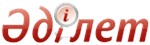 О государственных закупкахЗакон Республики Казахстан от 21 июля 2007 года N 303-III      Вниманию пользователей!
      Для удобства пользования РЦПИ создано Оглавление       Сноска. По всему тексту слова "веб-сайтах", "веб-сайта", "веб-сайт", "Веб-сайт", "веб-сайте" заменены соответственно словами "интернет-ресурсах", "интернет-ресурса", "интернет-ресурс", "Интернет-ресурс", "интернет-ресурсе" Законом РК от 10.07.2009 № 178-IV; слова "открытые товарные биржи" заменены словами "товарные биржи" Законом РК от 04.05.2009 № 156-IV (вводится в действие с 08.11.2009).      Настоящий Закон регулирует общественные отношения, возникающие между субъектами системы государственных закупок в процессе осуществления ими деятельности в сфере государственных закупок.    Глава 1. ОБЩИЕ ПОЛОЖЕНИЯ        Статья 1. Основные понятия, используемые в настоящем 
                 Законе       В настоящем Законе используются следующие основные понятия:
      1) шаг аукциона – денежный интервал, на который снижается цена предмета аукциона;
      2) аукционная комиссия – коллегиальный орган, создаваемый организатором государственных закупок, единым организатором государственных закупок для выполнения процедуры проведения государственных закупок способом аукциона, предусмотренным настоящим Законом;
      3) аукционная документация – документация, предоставляемая потенциальному поставщику для подготовки заявки на участие в аукционе, в которой содержатся требования к заявке на участие в аукционе, условия и порядок проведения государственных закупок способом аукциона;
      4) потенциальный поставщик – физическое лицо, осуществляющее предпринимательскую деятельность, юридическое лицо (за исключением государственных учреждений, если иное не установлено для них законами Республики Казахстан), временное объединение юридических лиц (консорциум), претендующее на заключение договора о государственных закупках. Физическое лицо, не являющееся субъектом предпринимательской деятельности, может являться потенциальным поставщиком в случае, предусмотренном подпунктом 5) пункта 3 статьи 41 настоящего Закона;
      5) аффилиированное лицо потенциального поставщика – любое физическое или юридическое лицо, которое имеет право определять решения и (или) оказывать влияние на принимаемые данным потенциальным поставщиком решения, в том числе в силу сделки, совершенной в письменной форме, а также любое физическое или юридическое лицо, в отношении которого данный потенциальный поставщик имеет такое право;
      6) однородные товары, работы, услуги – товары, работы, услуги, которые, не являясь идентичными, имеют сходные характеристики и состоят из схожих компонентов, что позволяет им выполнять одни и те же функции и быть взаимозаменяемыми;
      7) аффилиированные лица юридических лиц, пятьдесят и более процентов голосующих акций (долей участия в уставном капитале) которых принадлежат государству – юридические лица, в которых пятьдесят и более процентов голосующих акций (долей участия в уставном капитале) прямо либо косвенно принадлежат юридическим лицам, пятьдесят и более процентов голосующих акций (долей участия в уставном капитале) которых принадлежат государству. Косвенная принадлежность означает принадлежность каждому последующему аффилиированному лицу пятьдесят и более процентов голосующих акций (долей участия в уставном капитале) иного юридического лица;
      8) демпинговая цена – цена, предложенная участником конкурса на работы, услуги, которая является заведомо низкой по сравнению с ценами, действующими на аналогичные работы, услуги, в целях заключения договора о государственных закупках;
       9) исключен Законом РК от 14.01.2014 № 161-V (вводится в действие по истечении десяти календарных дней после дня его первого официального опубликования);
      10) работы – деятельность, связанная со строительством, с обустройством сырьевых месторождений, имеющая вещественный результат, а также иная деятельность, отнесенная к работам в соответствии с законами Республики Казахстан;
      11) отечественные поставщики работ, услуг – физические лица, осуществляющие предпринимательскую деятельность, и (или) юридические лица, являющиеся резидентами Республики Казахстан, использующие не менее девяноста пяти процентов местных трудовых ресурсов Республики Казахстан по выполнению работ, оказанию услуг;
      12) конкурсная комиссия – коллегиальный орган, создаваемый организатором государственных закупок, единым организатором государственных закупок для выполнения процедуры проведения государственных закупок способом конкурса, предусмотренным настоящим Законом;
      13) конкурсная документация – документация, предоставляемая потенциальному поставщику для подготовки заявки на участие в конкурсе, в которой содержатся условия и порядок проведения государственных закупок способом конкурса;
      14) услуги – деятельность, направленная на удовлетворение потребностей заказчика, не имеющая вещественного результата;
      15) резиденты Республики Казахстан – граждане Республики Казахстан, в том числе временно находящиеся за границей или находящиеся на государственной службе за ее пределами, за исключением граждан, имеющих документ на право постоянного проживания в иностранном государстве, выданный в соответствии с законодательством этого государства;
      иностранцы и лица без гражданства, имеющие документ на право постоянного проживания в Республике Казахстан;
      юридические лица, созданные в соответствии с законодательством Республики Казахстан, с местонахождением на ее территории, а также их филиалы и представительства с местонахождением в Республике Казахстан и за ее пределами;
      дипломатические, торговые и иные официальные представительства Республики Казахстан, находящиеся за ее пределами;
      16) постановление – акт, принимаемый органом внешнего государственного финансового контроля, определенным Бюджетным кодексом Республики Казахстан, подтверждающий результаты контроля и содержащий решения, обязательные для исполнения всеми субъектами системы государственных закупок, к которым он обращен;
      17) аффилиированные лица государственных предприятий – дочерние государственные предприятия;
      18) государственные закупки – приобретение заказчиками на платной основе товаров, работ, услуг, необходимых для обеспечения функционирования, а также выполнения государственных функций либо уставной деятельности заказчика, осуществляемое в порядке, установленном настоящим Законом, а также гражданским законодательством Республики Казахстан, за исключением:
      услуг, приобретаемых у физических лиц по трудовым договорам;
      услуг, приобретаемых у физических лиц, не являющихся субъектами предпринимательской деятельности, по договорам возмездного оказания услуг;
      государственного задания и товаров, работ, услуг, приобретаемых в рамках его выполнения в соответствии с бюджетным законодательством Республики Казахстан; 
      внесения взносов (вкладов), в том числе в уставный капитал юридических лиц;
      19) веб-портал государственных закупок – государственная информационная система, предоставляющая единую точку доступа к электронным услугам электронных государственных закупок;
      19-1) единый организатор государственных закупок – организатор государственных закупок, являющийся государственным учреждением, осуществляющим выполнение процедур организации и проведения государственных закупок по бюджетным программам либо товарам, работам, услугам;
      19-2) процедура организации и проведения государственных закупок – комплекс взаимосвязанных, последовательных мероприятий, осуществляемых организатором государственных закупок, соответствующей комиссией в соответствии с настоящим Законом, в целях заключения с потенциальным поставщиком договора о государственных закупках;
      19-3) организатор государственных закупок – юридическое лицо, созданное по решению Правительства Республики Казахстан или акима области, города республиканского значения и столицы, либо структурное подразделение, действующее от имени создавшего его юридического лица, осуществляющее организацию и проведение государственных закупок;
      20) уполномоченный орган по государственным закупкам (далее – уполномоченный орган) – государственный орган, осуществляющий регулирование системы государственных закупок;
      21) система государственных закупок – совокупность субъектов системы государственных закупок и их отношений, определенных единством и взаимосвязью, в процессе осуществления ими деятельности в сфере государственных закупок;
      22) субъекты системы государственных закупок – физические и юридические лица, осуществляющие деятельность в сфере государственных закупок;
      23) деятельность в сфере государственных закупок – разработка и утверждение годового плана государственных закупок, организация и проведение государственных закупок, исполнение договоров о государственных закупках, оказание услуг по подготовке и (или) повышению квалификации специалистов в сфере государственных закупок, консультационных, информационных услуг субъектам системы государственных закупок, осуществляемые в соответствии с настоящим Законом, а также гражданским законодательством Республики Казахстан;
      24) договор о государственных закупках – гражданско-правовой договор, заключенный между заказчиком и поставщиком в соответствии с настоящим Законом, а также гражданским законодательством Республики Казахстан, о поставке товара, выполнении работ, оказании услуг для обеспечения функционирования, а также выполнения государственных функций либо уставной деятельности заказчика;
      24-1) электронный договор о государственных закупках – договор о государственных закупках в электронно-цифровой форме, удостоверенный посредством электронной цифровой подписи и заключаемый на веб-портале государственных закупок;
       25) исключен Законом РК от 14.01.2014 № 161-V (вводится в действие по истечении десяти календарных дней после дня его первого официального опубликования);
       26) исключен Законом РК от 14.01.2014 № 161-V (вводится в действие по истечении десяти календарных дней после дня его первого официального опубликования);
       27) исключен Законом РК от 14.01.2014 № 161-V (вводится в действие по истечении десяти календарных дней после дня его первого официального опубликования);
      28) отечественные товаропроизводители – потенциальные поставщики (далее – отечественные товаропроизводители) – физические и (или) юридические лица, являющиеся резидентами Республики Казахстан и производящие:
      товары, полностью произведенные в Республике Казахстан в соответствии с таможенным законодательством Таможенного союза и (или) Республики Казахстан;
      товары, подвергнутые достаточной переработке в Республике Казахстан в соответствии с критериями достаточной переработки в соответствии с таможенным законодательством Таможенного союза и (или) Республики Казахстан;
      29) поставщик – физическое лицо, осуществляющее предпринимательскую деятельность, юридическое лицо (за исключением государственных учреждений, если иное не установлено законами Республики Казахстан), временное объединение юридических лиц (консорциум), выступающее в качестве контрагента заказчика в заключенном с ним договоре о государственных закупках. Физическое лицо, не являющееся субъектом предпринимательской деятельности, может являться поставщиком в случае, предусмотренном подпунктом 5) пункта 3 статьи 41 настоящего Закона;
      30) экспертная комиссия – коллегиальный орган, создаваемый организатором государственных закупок либо заказчиком с привлечением экспертов для участия в разработке технического задания и (или) технической спецификации закупаемых товаров, работ, услуг и (или) подготовки экспертного заключения в отношении соответствия предложений потенциальных поставщиков технической спецификации закупаемых товаров, работ, услуг, а также для определения лучшей технической спецификации (лучших технических спецификаций) товаров, услуг;
      31) эксперт – физическое лицо, обладающее специальными и (или) техническими познаниями, опытом и квалификацией в области проводимых государственных закупок, подтверждаемыми соответствующими документами (дипломами, сертификатами, свидетельствами и другими документами), привлекаемое организатором государственных закупок, единым организатором государственных закупок либо заказчиком для участия в разработке технического задания и (или) технической спецификации закупаемых товаров, работ, услуг и (или) подготовки экспертного заключения в отношении соответствия предложений потенциальных поставщиков технической спецификации закупаемых товаров, работ, услуг, а также для определения лучшей технической спецификации (лучших технических спецификаций) товаров, услуг;
      32) заказчики - государственные органы, государственные учреждения, а также государственные предприятия, юридические лица, пятьдесят и более процентов голосующих акций (долей участия в уставном капитале) которых принадлежат государству, и аффилиированные с ними юридические лица, осуществляющие приобретение товаров, работ, услуг в соответствии с настоящим Законом, а также гражданским законодательством Республики Казахстан, за исключением национальных управляющих холдингов, национальных холдингов, национальных управляющих компаний, национальных компаний и аффилиированных с ними юридических лиц, Национального Банка Республики Казахстан, его ведомств и юридических лиц, в отношении которых он является учредителем (уполномоченным органом) либо акционером;
      33) товары – предметы (вещи), в том числе полуфабрикаты или сырье в твердом, жидком или газообразном состоянии, электрическая и тепловая энергия, объективированные результаты творческой интеллектуальной деятельности, а также вещные права, с которыми можно совершать сделки купли-продажи в соответствии с законами Республики Казахстан;
      33-1) база данных цен на товары, работы, услуги – информационная подсистема, являющаяся частью веб-портала государственных закупок, содержащая сведения о сложившихся минимальных, средних и максимальных ценах на товары, работы, услуги по итогам государственных закупок;
      33-2) справочник товаров, работ, услуг (далее – справочник) – систематизированный перечень товаров, работ, услуг, являющихся предметом государственных закупок, имеющих свой уникальный код;
      33-3) национальный режим – режим, предусматривающий допуск товаров, работ, услуг иностранного происхождения и потенциальных поставщиков, предлагающих такие товары, работы, услуги, к участию в государственных закупках на равных условиях с товарами, работами, услугами отечественного происхождения и потенциальных поставщиков, предлагающих такие товары, работы, услуги, если требование о предоставлении такого режима установлено международными договорами, ратифицированными Республикой Казахстан;
      34) представление – обязательный для исполнения акт уполномоченного органа, органа государственного финансового контроля, направляемый объектам контроля для устранения выявленных нарушений законодательства Республики Казахстан о государственных закупках и (или) причин и условий, способствующих им, а также принятия мер ответственности, предусмотренных законами Республики Казахстан, к лицам, допустившим эти нарушения;
      34-1) лучшая техническая спецификация – техническая спецификация, содержащая описание закупаемых товаров (услуг), необходимых для заказчика, которые по своим характеристикам превосходят технические и качественные характеристики, заявленные заказчиком;
      35) условная цена – цена, рассчитанная с учетом применения к конкурсному ценовому предложению участника конкурса относительного значения критериев, предусмотренных в конкурсной документации, и используемая исключительно при оценке и сопоставлении конкурсных ценовых предложений с целью определения победителя конкурса;
      36) электронный аукцион (далее – аукцион) – способ электронных государственных закупок, при котором приобретаемые заказчиком товары, работы, услуги соответствуют аукционной документации и потенциальный поставщик, предложивший за них наименьшую цену, определившуюся при ее понижении, соответствует квалификационным требованиям;
      37) электронный документ – документ, в котором информация предоставлена в электронно-цифровой форме и удостоверена посредством электронной цифровой подписи;
      38) электронные государственные закупки – государственные закупки, осуществляемые с использованием информационных систем и электронных информационных ресурсов;
      39) единый оператор в сфере электронных государственных закупок – юридическое лицо, создаваемое по решению Правительства Республики Казахстан, единственным собственником акций (долей участия в уставном капитале) которого является государство или национальный холдинг, осуществляющее реализацию единой технической политики в сфере электронных государственных закупок.
      Сноска. Статья 1 в редакции Закона РК от 13.01.2012 № 543-IV (вводится в действие по истечении тридцати календарных дней после его первого официального опубликования); с изменениями, внесенными законами РК от 05.07.2012 № 30-V (вводится в действие по истечении десяти календарных дней после его первого официального опубликования); от 14.01.2014 № 161-V (вводится в действие по истечении десяти календарных дней после дня его первого официального опубликования); от 29.09.2014 № 239-V (вводится в действие по истечении десяти календарных дней после дня его первого официального опубликования).      Статья 2. Законодательство Республики Казахстан о 
                государственных закупках       1. Законодательство Республики Казахстан о государственных закупках основывается на Конституции Республики Казахстан и состоит из норм Гражданского кодекса Республики Казахстан, настоящего Закона и иных нормативных правовых актов Республики Казахстан.
       2. Если международным договором, ратифицированным Республикой Казахстан, установлены иные правила, чем те, которые предусмотрены настоящим Законом, то применяются правила международного договора.       Статья 3. Принципы правового регулирования 
                государственных закупок       Законодательство Республики Казахстан о государственных закупках основывается на принципах: 
       1) оптимального и эффективного расходования денег, используемых для государственных закупок; 
       2) предоставления потенциальным поставщикам равных возможностей для участия в процедуре проведения государственных закупок, кроме случаев, предусмотренных настоящим Законом; 
       3) добросовестной конкуренции среди потенциальных поставщиков; 
       4) гласности и прозрачности процесса государственных закупок; 
      5) оказания поддержки отечественным производителям товаров, поставщикам работ и услуг.
      Сноска. Статья 3 с изменениями, внесенными законами РК от 20.11.2008 № 87-IV (порядок введения в действие см. ст. 2); от 14.01.2014 № 161-V (вводится в действие по истечении десяти календарных дней после дня его первого официального опубликования).      Статья 4. Государственные закупки, осуществляемые без 
                применения норм настоящего Закона, 
                регламентирующих выбор поставщика и заключение 
                с ним договора о государственных закупках         1. Государственные закупки осуществляются без применения норм настоящего Закона, регламентирующих выбор поставщика и заключение с ним договора о государственных закупках, в случаях: 
      1) приобретения товаров, работ, услуг, если общая годовая сумма, предусмотренная годовым планом государственных закупок, не превышает двухтысячекратного размера месячного расчетного показателя, установленного на соответствующий финансовый год законом о республиканском бюджете; 
      2) приобретения товаров, работ, услуг по ценам, тарифам, сборам и платежам, установленным законодательством Республики Казахстан; 
      3) приобретения для осуществления оперативно-розыскной деятельности, а также следственных действий органами, уполномоченными их осуществлять в соответствии с законодательством Республики Казахстан:
      услуг лиц, изъявивших согласие оказывать конфиденциальное содействие органам, осуществляющим оперативно-розыскную деятельность;
       служебных помещений, транспортных и иных технических средств, имущества; 
       товаров, работ, услуг для создания конспиративных организаций; 
       услуг должностных лиц и специалистов, обладающих необходимыми научно-техническими или иными специальными познаниями; 
      4) приобретения права природопользования; 
      5) приобретения товаров, являющихся сырьевым ресурсом для стратегически важных производств, не добывающихся на территории Республики Казахстан и приобретаемых за рубежом, по перечню товаров, утвержденному уполномоченным органом;
      6) приобретения государственными предприятиями, юридическими лицами, пятьдесят и более процентов голосующих акций (долей участия в уставном капитале) которых принадлежат государству, и аффилиированными с ними юридическими лицами товаров в целях их последующей переработки по перечню, утвержденному уполномоченным органом;
      7) приобретения товаров, услуг, связанных с представительскими расходами; 
       8) приобретения материалов выставок, семинаров, конференций, совещаний, форумов, симпозиумов, тренингов, а также оплаты за участие в указанных мероприятиях; 
      9) приобретения периодических печатных изданий на бумажном и (или) электронном носителях;
      9-1) приобретения услуг по размещению информации в зарубежных средствах массовой информации, а также услуг по предоставлению информации, размещенной на интернет-ресурсах;
       10) приобретения услуг по подготовке, переподготовке и повышению квалификации работников за рубежом; 
      11) приобретения услуг рейтинговых агентств, финансовых услуг в части оказания услуг за зачисление заработной платы на счета получателей (физических лиц) в случае, если физическое лицо самостоятельно определило кредитную (банковскую) организацию, а также в части операций по наличным денежным средствам физических лиц;
      11-1) приобретения финансовых услуг, связанных с банковской деятельностью;
      12) приобретения услуг специализированных библиотек для незрячих и слабовидящих граждан;
       13) приобретения товаров для последующей передачи их в лизинг при осуществлении лизинговой деятельности; 
       14) приобретения ценных бумаг, доли в уставном капитале юридических лиц; 
      15) приобретения товаров и услуг, предусмотренных законодательством Республики Казахстан о выборах, по перечню, утвержденному Правительством Республики Казахстан;
      16) приобретения услуг по изготовлению государственных и ведомственных наград и документов к ним, нагрудного знака депутата Парламента Республики Казахстан и документа к нему, государственных поверительных клейм, паспортов (в том числе служебных и дипломатических), удостоверений личности граждан Республики Казахстан, вида на жительство иностранца в Республике Казахстан, удостоверения лица без гражданства, свидетельств о регистрации актов гражданского состояния, а также приобретения у поставщиков, определенных Правительством Республики Казахстан, печатной продукции, требующей специальной степени защиты, по перечню, утвержденному Правительством Республики Казахстан; 
      17) приобретения товаров, работ, услуг, осуществляемого в соответствии с международными договорами Республики Казахстан, по перечню, утвержденному Правительством Республики Казахстан, а также в рамках реализации инвестиционных проектов, финансируемых международными организациями, членом которых является Республика Казахстан; 
       18) исключен Законом РК от 05.07.2012 № 30-V (вводится в действие по истечении десяти календарных дней после его первого официального опубликования);
      19) приобретения товаров, работ, услуг, связанных с использованием денег грантов, предоставляемых Правительству Республики Казахстан на безвозмездной основе государствами, правительствами государств, международными и государственными организациями, зарубежными неправительственными общественными организациями и фондами, чья деятельность носит благотворительный и международный характер, а также денег, выделяемых на софинансирование данных грантов в случаях, когда в соглашениях об их предоставлении предусмотрены иные процедуры приобретения товаров, работ, услуг;
      20) приобретения услуг, связанных с государственным образовательным заказом для физических лиц (в случае, если физическое лицо самостоятельно выбрало организацию образования);
       21) исключен Законом РК от 28.06.2012 № 22-V (вводится в действие с 01.07.2012);
      21-1) приобретения услуг по обязательному медицинскому осмотру работников, занятых на тяжелых работах, работах с вредными (особо вредными) и (или) опасными условиями труда, а также на работах, связанных с повышенной опасностью, машинами и механизмами; 
      21-2) приобретения медицинской техники для оказания гарантированного объема бесплатной медицинской помощи, лечения и профилактики эпидемиологических заболеваний;
      22) приобретения услуг по лечению граждан Республики Казахстан за рубежом, а также услуг по их транспортировке и сопровождению; 
      23) приобретения услуг, связанных с осуществлением командировочных расходов; 
      24) приобретения товаров, являющихся культурными ценностями, в том числе музейных предметов и музейных коллекций, а также редких и ценных изданий, рукописей, архивных документов, включая копий, имеющих историческое, художественное или иное культурное значение, взятых государством под охрану как памятники истории и культуры и предназначенных для пополнения государственных музейного, библиотечного, архивного фондов, кино-, фотофонда и иных аналогичных фондов; 
      25) приобретения товаров, услуг, являющихся объектами интеллектуальной собственности, у лица, обладающего исключительными правами в отношении приобретаемых товаров, услуг; 
      26) приобретения регулируемых товаров, работ, услуг у субъектов естественной монополии ; 
      27) приобретения товаров, работ, услуг у субъекта государственной монополии по деятельности, отнесенной к государственной монополии;
      28) приобретения товаров, работ, услуг вследствие возникновения непреодолимой силы, в том числе для локализации и (или) ликвидации последствий чрезвычайных ситуаций, для ликвидации аварий на электроэнергетических объектах, коммуникационных системах жизнеобеспечения, объектах железнодорожного, воздушного, автомобильного, морского транспорта, очистных сооружениях, нефтетрубопроводах, газопроводах, и необходимости срочного медицинского вмешательства, а также при возникновении поломок, выхода из строя коммуникаций, механизмов, агрегатов, запасных частей и материалов в пути следования, требующих незамедлительного восстановления;
      29) приобретения товаров, работ, услуг загранучреждениями Республики Казахстан, а также обособленными подразделениями заказчиков, действующих от их имени, для обеспечения своей деятельности на территории иностранного государства;
      29-1) приобретения товаров, работ, услуг на территории иностранных государств в рамках официальной помощи развитию;
       30) приобретения услуг по предоставлению информации международными информационными организациями; 
      31) приобретения государственным органом товаров, работ, услуг у акционерных обществ и хозяйственных товариществ, сто процентов голосующих акций (долей участия в уставном капитале) которых принадлежат государству, соответствующие полномочия которых установлены законами Республики Казахстан, указами Президента Республики Казахстан;
      31-1) приобретения государственным органом товаров, работ, услуг у государственных предприятий, в отношении которых он осуществляет управление в соответствии с законодательством Республики Казахстан о государственном имуществе, в случаях, когда такое приобретение предусмотрено законами Республики Казахстан, указами Президента Республики Казахстан;
      31-2) приобретения товаров, работ, услуг, необходимых для осуществления монетарной деятельности, а также деятельности по управлению Национальным фондом Республики Казахстан и пенсионными активами единого накопительного пенсионного фонда;
      31-3) приобретения государственным органом, обеспечивающим деятельность Президента Республики Казахстан, Парламента Республики Казахстан, Правительства Республики Казахстан, товаров, работ, услуг у государственных предприятий, в отношении которых он осуществляет управление в соответствии с законодательством Республики Казахстан о государственном имуществе, по основному предмету деятельности таких государственных предприятий;
       32) исключен Законом РК от 05.07.2012 № 30-V (вводится в действие по истечении десяти календарных дней после его первого официального опубликования);
      33) приобретения товаров, работ, услуг, необходимых для обеспечения охраны и безопасности Президента Республики Казахстан, иных охраняемых лиц и объектов, предназначенных для пребывания охраняемых лиц, а также услуг по формированию видеоархива и информационному обслуживанию деятельности Президента Республики Казахстан;
      33-1) приобретения товаров, работ, услуг, необходимых для обеспечения деятельности Президента Республики Казахстан и иных охраняемых лиц, содержания, обслуживания и функционирования государственных резиденций, автотранспортных средств и воздушных судов, предназначенных для обслуживания Президента Республики Казахстан и иных охраняемых лиц, а также приобретения товаров, работ, услуг, необходимых для проведения мероприятий с участием Президента Республики Казахстан и иных охраняемых лиц в соответствии с законодательством Республики Казахстан;
      34) приобретения консультационных и юридических услуг по защите и представлению интересов государства либо заказчиков в международном арбитраже или международном коммерческом арбитраже и иностранных судебных органах;
       35) приобретения услуг по доверительному управлению имуществом у лица, определенного законодательством Республики Казахстан; 
       36) приобретения товаров, работ, услуг у лица, определенного законами Республики Казахстан; 
      36-1) приобретения товаров, работ, услуг, необходимых для осуществления депозитарной деятельности, включая приобретения услуг иностранных депозитариев и иных финансовых организаций;
       37) исключен Законом РК от 14.01.2014 № 161-V (вводится в действие по истечении десяти календарных дней после дня его первого официального опубликования);
      38) приобретения специализированной организацией (агентом) продовольственных товаров у отечественных производителей этой продукции, а также услуг по их хранению, переработке, перевозке. Перечень специализированных организаций (агентов) утверждается Правительством Республики Казахстан; 
       39) приобретения услуг по обработке данных статистических наблюдений; 
      40) приобретения имущества (активов), реализуемого на торгах (аукционах):
      судебными исполнителями в соответствии с законодательством Республики Казахстан об исполнительном производстве и статусе судебных исполнителей; 
      проводимых в соответствии с законодательством Республики Казахстан о реабилитации и банкротстве;
      проводимых в соответствии с земельным законодательством Республики Казахстан; 
      при приватизации государственного имущества;
      41) приобретения услуг, оказываемых адвокатами лицам, освобожденным от ее оплаты в соответствии с законами Республики Казахстан; 
      42) приобретения органами уголовно-исполнительной системы товаров, работ, услуг, производимых, выполняемых, оказываемых государственными предприятиями исправительных учреждений. Перечень и объемы товаров, работ, услуг, а также перечень государственных предприятий исправительных учреждений, у которых приобретаются такие товары, работы, услуги, утверждаются Правительством Республики Казахстан;
       43) приобретения товаров, работ и услуг военного и двойного назначения (применения), входящих в состав государственного оборонного заказа, у отечественных товаропроизводителей и отечественных поставщиков работ, услуг и (или) уполномоченной организации, определенной Правительством Республики Казахстан; 
       44) исключен Законом РК от 29.12.2009 № 233-IV (вводится в действие с 01.01.2011);
       45) исключен Законом РК от 20.11.2008 № 87-IV (порядок введения в действие см. ст.2); 
       46) приобретения электроэнергии; 
       47) исключен Законом РК от 20.11.2008 № 87-IV (порядок введения в действие см. ст.2); 
       48) приобретения природного газа, урана и его соединений юридическими лицами, пятьдесят и более процентов голосующих акций (долей участия в уставном капитале) которых принадлежат государству, и аффилиированными с ними юридическими лицами; 
       49) приобретения товаров в государственный материальный резерв для оказания регулирующего воздействия на рынок; 
      50) приобретения услуг по хранению материальных ценностей мобилизационного резерва у организаций, выполняющих мобилизационные заказы;
       51) исключен Законом РК от 14.01.2014 № 161-V (вводится в действие по истечении десяти календарных дней после дня его первого официального опубликования);
      52) приобретения отечественными товаропроизводителями - исполнителями государственного оборонного заказа товаров, работ, услуг для производства продукции, входящей в состав государственного оборонного заказа, определенного Законом Республики Казахстан "О государственном оборонном заказе"; 
      53) приобретения товаров (продукции), работ и услуг военного и двойного назначения (применения), необходимых для обеспечения военной безопасности государства, уполномоченной организацией, определенной Правительством Республики Казахстан;
       54) приобретения услуг по подготовке космонавтов и организации осуществления полетов космонавтов в космос; 
       55) приобретения государственными предприятиями, юридическими лицами, пятьдесят и более процентов голосующих акций (долей участия в уставном капитале) которых принадлежат государству, и аффилиированными с ними юридическими лицами по долгосрочным пятилетним договорам товаров у отечественных товаропроизводителей, предусматривающих производство опытного промышленного образца и организацию серийного производства товаров в Республике Казахстан по техническим условиям заказчика, если закупка таких товаров в течение последних трех лет осуществлялась за пределами Республики Казахстан; 
       56) исключен Законом РК от 14.01.2014 № 161-V (вводится в действие по истечении десяти календарных дней после дня его первого официального опубликования);
       57) приобретения услуг по ремонту авиационной техники на специализированных авиаремонтных предприятиях; 
      58) приобретения товаров, работ, услуг за счет денег, выделенных из резерва Правительства Республики Казахстан на неотложные затраты, в случаях возникновения ситуаций, угрожающих политической, экономической и социальной стабильности Республики Казахстан или ее административно-территориальной единицы;
       59) исключен Законом РК от 14.01.2014 № 161-V (вводится в действие по истечении десяти календарных дней после дня его первого официального опубликования);
      60) приобретение однородных товаров, работ, услуг, если годовой объем таких однородных товаров, работ, услуг в стоимостном выражении не превышает стократного размера месячного расчетного показателя, установленного на соответствующий финансовый год законом о республиканском бюджете;
      61) размещение заказа на посещение зоопарка, театра, кинотеатра, концерта, цирка, музея, выставки и спортивного мероприятия;
      62) приобретения услуг по авторскому надзору за разработкой проектной документации объектов капитального строительства, авторскому надзору за строительством, реконструкцией и капитальным ремонтом объектов капитального строительства соответствующими авторами;
      63) приобретения услуг по проведению технического и авторского надзора за проведением работ по сохранению объекта культурного наследия (памятника истории и культуры) народа Республики Казахстан;
      64) приобретения театром, филармонией, музеем и культурно-досуговой организацией товаров и услуг для осуществления сценических представлений и публичного исполнения произведений искусства;
      65) приобретения товара, работы, услуги у лица, определенного Правительством Республики Казахстан по решению (поручению) Президента Республики Казахстан;
      66) приобретения товаров, работ, услуг государственными предприятиями, юридическими лицами, пятьдесят и более процентов голосующих акций (долей участия в уставном капитале) которых принадлежат государству, в отношении которых государственный орган, обеспечивающий деятельность Президента Республики Казахстан, Парламента Республики Казахстан, Правительства Республики Казахстан, либо его ведомства осуществляют управление в соответствии с законодательством Республики Казахстан о государственном имуществе;
      67) приобретения товаров, работ, услуг, связанных с обеспечением питания детей, воспитывающихся и обучающихся в дошкольных организациях образования;
      68) приобретения услуг, связанных с содержанием, обеспечением, подготовкой и участием спортсменов по видам спорта в спортивных мероприятиях, в том числе организацией и проведением спортивных мероприятий, осуществляется у государственных предприятий, в отношении которых уполномоченный орган в области физической культуры и спорта или местный исполнительный орган осуществляет управление в соответствии с законодательством Республики Казахстан о государственном имуществе.
      2. В случаях, предусмотренных пунктом 1 настоящей статьи, государственные закупки осуществляются в соответствии с гражданским законодательством Республики Казахстан с соблюдением принципа правового регулирования государственных закупок, предусмотренного подпунктом 1) статьи 3 настоящего Закона.
      3. Положения подпунктов 5), 6), 9-1), 11-1), 13), 21-1), 21-2), 33-1), 38), 48), 53), 55), 64), 66) и 67) пункта 1 настоящей статьи не распространяются на государственные закупки, осуществляемые государственными органами и государственными учреждениями.
        Сноска. Статья 4 с изменениями, внесенными законами РК от 20.11.2008 № 87-IV (порядок введения в действие см. ст.2); от 11.07.2009 № 182-IV (порядок введения в действие см. ст.2); от 16.07.2009 № 186-IV; от 11.12.2009 № 229-IV (порядок введения в действие см. ст.2); от 29.12.2009 № 233-IV (вводится в действие с 01.01.2011); от 19.03.2010 № 258-IV; от 15.07.2010 № 334-IV (порядок введения в действие см. ст.2); от 26.01.2011 № 400-IV (вводится в действие по истечении тридцати календарных дней после его первого официального опубликования); от 18.02.2011 № 408-IV (вводится в действие по истечении десяти календарных дней после его первого официального опубликования); от 24.03.2011 № 420-IV (вводится в действие по истечении десяти календарных дней после его первого официального опубликования); от 13.01.2012 № 543-IV (порядок введения в действие см. ст.2); от 28.06.2012 № 22-V (вводится в действие с 01.07.2012); от 05.07.2012 № 30-V (вводится в действие по истечении десяти календарных дней после его первого официального опубликования); от 21.06.2013 № 106-V (вводится в действие по истечении десяти календарных дней после его первого официального опубликования); от 03.07.2013 № 125-V (вводится в действие по истечении десяти календарных дней после его первого официального опубликования); от 14.01.2014 № 161-V (вводится в действие по истечении десяти календарных дней после дня его первого официального опубликования); от 15.01.2014 № 164-V (вводится в действие по истечении десяти календарных дней после дня его первого официального опубликования); от 07.03.2014 № 177-V (вводится в действие по истечении десяти календарных дней после дня его первого официального опубликования); от 03.07.2014 № 229-V (вводится в действие по истечении десяти календарных дней после дня его первого официального опубликования); от 29.09.2014 № 239-V (вводится в действие по истечении десяти календарных дней после дня его первого официального опубликования); от 10.12.2014 № 264-V (вводится в действие по истечении десяти календарных дней после дня его первого официального опубликования).      Статья 5. Процесс государственных закупок         1. Процесс государственных закупок включает в себя: 
       1) (исключен - Законом РК от 20.11.2008 № 87-IV (порядок введения в действие см. ст.2); 
       2) разработку и утверждение годового плана государственных закупок; 
       3) выбор поставщика и заключение с ним договора о государственных закупках; 
       4) исполнение договора о государственных закупках. 
      Положение настоящего пункта не распространяется на государственные закупки, осуществление которых предусмотрено статьей 41-1 настоящего Закона.
       2. (Исключен - Законом РК от 20.11.2008 № 87-IV (порядок введения в действие см. ст.2).
      3. На основании соответствующего бюджета (бизнес-плана, сметы доходов и расходов) заказчик разрабатывает и утверждает годовой план государственных закупок в порядке и форме, определенных правилами осуществления государственных закупок. 
      Годовой план государственных закупок утверждается заказчиком в течение десяти рабочих дней со дня утверждения соответствующего бюджета (бизнес-плана, сметы доходов и расходов) и должен содержать следующие сведения:
      1) номенклатуру товаров, работ, услуг согласно справочнику, включая суммы, выделенные для осуществления государственных закупок, без учета налога на добавленную стоимость;
      2) способ, за исключением случаев, предусмотренных статьей 4 настоящего Закона, и сроки осуществления государственных закупок; 
       3) планируемые сроки и место поставки товаров, выполнения работ, оказания услуг; 
      4) планируемые сроки поставки товаров, выполнения работ, оказания услуг в соответствии с графиком и разбивкой по годам в пределах выделенных и предусмотренных сумм на каждый финансовый год в случаях, предусмотренных статьей 37 настоящего Закона.
      Сведения о государственных закупках, указанные в подпунктах 1), 2), 3) и 4) настоящего пункта, в случаях, предусмотренных подпунктом 2-1) части второй пункта 2 статьи 79 Бюджетного кодекса Республики Казахстан, утверждаются заказчиком в годовом плане государственных закупок. Годовой план государственных закупок утверждается заказчиком в течение десяти рабочих дней со дня исполнения пункта 7 статьи 153 Бюджетного кодекса Республики Казахстан.
      4. Заказчик в течение пяти рабочих дней со дня утверждения годового плана государственных закупок обязан разместить его на веб-портале государственных закупок, за исключением сведений, составляющих государственные секреты в соответствии с законодательством Республики Казахстан о государственных секретах, и (или) сведений, содержащих служебную информацию ограниченного распространения, определенную Правительством Республики Казахстан, которые представляются в уполномоченный орган без использования веб-портала государственных закупок.
      5. Заказчики вправе вносить изменения и (или) дополнения в годовой план государственных закупок.
      Заказчик в течение пяти рабочих дней со дня принятия решения о внесении изменений и (или) дополнений в годовой план государственных закупок обязан разместить внесенные изменения и (или) дополнения на веб-портале государственных закупок за исключением сведений, составляющих государственные секреты в соответствии с законодательством Республики Казахстан о государственных секретах, и (или) сведений, содержащих служебную информацию ограниченного распространения, определенную Правительством Республики Казахстан, которые представляются в уполномоченный орган без использования веб-портала государственных закупок.
      6. Не подлежат включению в годовой план государственных закупок сведения о государственных закупках, осуществляемых в соответствии с подпунктами 3), 28) и 33-1) пункта 1 статьи 4 настоящего Закона.
       7. Решение об осуществлении государственных закупок принимается заказчиком на основании утвержденного либо уточненного годового плана государственных закупок. 
      Заказчики вправе принять решение об осуществлении государственных закупок до утверждения соответствующего бюджета только в случае проведения государственных закупок способом конкурса с использованием двухэтапных процедур.
      8. Не допускается приобретение товаров, работ, услуг, не предусмотренных утвержденным годовым планом государственных закупок (уточненным годовым планом государственных закупок), за исключением приобретения товаров, работ, услуг в соответствии с подпунктами 3),  28) и 33-1) пункта 1 статьи 4 настоящего Закона.
      9. Выбор поставщика товаров, работ, услуг, а также заключение с ним договора о государственных закупках осуществляются в порядке, определенном настоящим Законом, за исключением случаев, предусмотренных пунктом 1 статьи 4 настоящего Закона.
      В целях обеспечения бесперебойной деятельности заказчика последний вправе продлить на первый квартал следующего года действие договора о государственных закупках товаров, работ, услуг ежедневной или еженедельной потребности по перечню, утвержденному уполномоченным органом, в объеме, не превышающем объема таких товаров, работ, услуг, использованных в первом квартале текущего года.
       10. Заказчик вправе отказаться от осуществления государственных закупок в случаях: 
      1) сокращения расходов на приобретение товаров, работ, услуг, предусмотренных в утвержденном годовом плане государственных закупок (уточненном годовом плане государственных закупок), произошедших при уточнении (корректировке) соответствующего бюджета, в соответствии с законодательством Республики Казахстан;
       2) внесения изменений и дополнений в стратегический план государственного органа, бюджет (бизнес-план, смету доходов и расходов) заказчика, исключающих необходимость приобретения товаров, работ, услуг, предусмотренных в утвержденном годовом плане государственных закупок (уточненном годовом плане государственных закупок), в соответствии с законодательством Республики Казахстан. 
       Заказчик либо организатор государственных закупок в течение пяти рабочих дней со дня принятия заказчиком такого решения обязан: 
       1) известить о принятом решении лиц, участвующих в проводимых государственных закупках; 
       2) возвратить внесенные обеспечения заявок на участие в конкурсе и (или) обеспечения исполнения договоров о государственных закупках. 
        Сноска. Статья 5 с изменениями, внесенными законами РК от 20.11.2008 № 87-IV (порядок введения в действие см. ст.2); от 02.04.2010 № 263-IV (вводятся в действие с 01.01.2010); от 24.11.2011 № 495-IV (вводится в действие по истечении десяти календарных дней после его первого официального опубликования); от 13.01.2012 № 543-IV (вводится в действие по истечении тридцати календарных дней после его первого официального опубликования); от 27.04.2012 № 15-V (вводится в действие по истечении десяти календарных дней после его первого официального опубликования); от 05.07.2012 № 30-V (вводится в действие по истечении десяти календарных дней после его первого официального опубликования); от 26.12.2012 № 61-V (вводится в действие с 01.01.2014); от 14.01.2014 № 161-V (вводится в действие по истечении десяти календарных дней после дня его первого официального опубликования); от 29.09.2014 № 239-V  (вводится в действие по истечении десяти календарных дней после дня его первого официального опубликования).      Статья 6. Ограничения, связанные с участием в 
                государственных закупках         1. Потенциальный поставщик не вправе участвовать в проводимых государственных закупках, если: 
       1) близкие родственники, супруг(а) или свойственники руководителей данного потенциального поставщика и (или) уполномоченного представителя данного потенциального поставщика обладают правом принимать решение о выборе поставщика либо являются представителем заказчика или организатора государственных закупок в проводимых государственных закупках; 
       2) потенциальный поставщик и (или) его работник оказывал заказчику либо организатору государственных закупок экспертные, консультационные и (или) иные услуги по подготовке проводимых государственных закупок, участвовал в качестве генерального проектировщика либо субпроектировщика в разработке технико-экономического обоснования и (или) проектной (проектно-сметной) документации на строительство объекта, являющегося предметом проводимых государственных закупок, за исключением участия разработчика технико-экономического обоснования в государственных закупках по разработке проектной (проектно-сметной) документации; 
      3) руководитель потенциального поставщика, претендующего на участие в государственных закупках, имел отношения, связанные с управлением, учреждением, участием в уставном капитале юридических лиц, включенных в реестр недобросовестных участников государственных закупок;
      3-1) руководитель потенциального поставщика, претендующего на участие в государственных закупках, является физическим лицом, осуществляющим предпринимательскую деятельность, включенным в реестр недобросовестных участников государственных закупок;
      3-2) потенциальный поставщик, являющийся физическим лицом, осуществляющим предпринимательскую деятельность, претендующий на участие в государственных закупках, является руководителем потенциального поставщика, который включен в реестр недобросовестных участников государственных закупок;
       4) потенциальный поставщик состоит в реестре недобросовестных участников государственных закупок; 
       5) на имущество потенциального поставщика и (или) привлекаемого им субподрядчика (соисполнителя), балансовая стоимость которого превышает десять процентов от стоимости соответствующих основных средств, наложен арест; 
      5-1) потенциальный поставщик и (или) привлекаемый им субподрядчик (соисполнитель) имеют неисполненные обязательства по исполнительным документам и включены уполномоченным органом в сфере обеспечения исполнения исполнительных документов в соответствующий реестр должников;
      6) финансово-хозяйственная деятельность потенциального поставщика и (или) привлекаемого им субподрядчика (соисполнителя) приостановлена в соответствии с законодательством Республики Казахстан либо законодательством государства потенциального поставщика-нерезидента Республики Казахстан;
      7) потенциальный поставщик и (или) привлекаемый им субподрядчик (соисполнитель), и (или) их руководитель, учредители (акционеры) включены в перечень организаций и лиц, связанных с финансированием терроризма и экстремизма, в порядке, установленном законодательством Республики Казахстан.
      2. Потенциальный поставщик и аффилиированное лицо потенциального поставщика не имеют права участвовать в одном конкурсе (лоте).
      3. Заказчик, в интересах которого осуществляются государственные закупки, не имеет права участвовать в таких закупках в качестве потенциального поставщика.
       4. Потенциальный поставщик либо поставщик, допустивший нарушение требований настоящей статьи, подлежит включению в реестр недобросовестных участников государственных закупок в порядке, установленном настоящим Законом. 
      Сноска. Статья 6 с изменениями, внесенными законами РК от 02.04.2010 № 262-IV (вводится в действие с 21.10.2010); от 13.01.2012 № 543-IV (вводится в действие по истечении тридцати календарных дней после его первого официального опубликования); от 08.01.2013 № 63-V (вводится в действие по истечении десяти календарных дней после его первого официального опубликования).      Статья 7. Порядок определения организатора 
                государственных закупок       Сноска. Заголовок статьи 7 в редакции Закона РК от 20.11.2008 № 87-IV (порядок введения в действие см. ст.2).       1. Для выполнения процедур организации и проведения государственных закупок заказчик определяет организатора государственных закупок, а также должностное лицо заказчика, представляющее интересы последнего в предстоящих государственных закупках, за исключением случаев, когда заказчик и организатор государственных закупок выступают в одном лице.
       2. Организатором государственных закупок может выступить сам заказчик непосредственно либо в лице своего структурного подразделения, ответственного за выполнение процедур организации и проведения государственных закупок. 
      Заказчик вправе определить организатором государственных закупок подведомственное государственное учреждение заказчика либо аффилиированное лицо заказчика.
       3. Исключен Законом РК от 14.01.2014 № 161-V (вводится в действие по истечении десяти календарных дней после дня его первого официального опубликования).
      4. Администратор бюджетной программы вправе выступать в качестве организатора государственных закупок для подведомственного ему государственного учреждения, юридического лица, в отношении которого он выступает органом государственного управления, либо лица, аффилиированного с юридическим лицом, в отношении которого администратор бюджетной программы выступает органом государственного управления.
      Государственное предприятие вправе выступать в качестве организатора государственных закупок для аффилиированных с ним лиц.
      Юридическое лицо, пятьдесят и более процентов голосующих акций (долей участия в уставном капитале) которого принадлежат государству, вправе выступать организатором государственных закупок для аффилиированных с ним лиц.
      5. В целях проведения единых государственных закупок:
      1) Правительство Республики Казахстан для заказчиков определяет единого организатора государственных закупок. 
      Организация и проведение государственных закупок товаров, работ, услуг выполняются единым организатором государственных закупок по перечню бюджетных программ и (или) товарам, работам, услугам, определяемым уполномоченным органом;
      2) аким области, города республиканского значения и столицы определяет для заказчиков единого организатора государственных закупок.
      Организация и проведение государственных закупок товаров, работ, услуг выполняются единым организатором государственных закупок по бюджетным программам и (или) товарам, работам, услугам, определяемым акимом соответствующей области, города республиканского значения и столицы;
      3) заказчик вправе выступить в качестве единого организатора государственных закупок для нескольких государственных учреждений, подведомственных заказчику, или аффилированных с ним лиц;
      4) заказчик вправе для нескольких государственных учреждений, подведомственных заказчику, определить среди них единого организатора государственных закупок;
      5) для юридических лиц, в отношении которых Национальный Банк Республики Казахстан является учредителем (уполномоченным органом) либо акционером, он вправе выступать в качестве единого организатора государственных закупок.
       6. Исключен Законом РК от 14.01.2014 № 161-V (вводится в действие по истечении десяти календарных дней после дня его первого официального опубликования).
       7. Организатор государственных закупок обязан определить должностное лицо, представляющее его во взаимоотношениях с заказчиком, потенциальными поставщиками, соответствующими комиссиями и экспертом за исключением случаев, когда заказчик и организатор государственных закупок выступают в одном лице. Представитель организатора государственных закупок должен быть определен из числа работников структурного подразделения, ответственного за выполнение процедур организации и проведения государственных закупок. 
        Сноска. Статья 7 с изменениями, внесенными законами РК от 20.11.2008 № 87-IV (порядок введения в действие см. ст. 2); от 13.01.2012 № 543-IV (вводится в действие по истечении тридцати календарных дней после его первого официального опубликования); от 05.07.2012 № 30-V (вводится в действие по истечении десяти календарных дней после его первого официального опубликования); от 14.01.2014 № 161-V (порядок введения см. ст. 2); от 29.09.2014 № 239-V (вводится в действие по истечении десяти календарных дней после дня его первого официального опубликования).      Статья 7-1. Особенности осуществления государственных
                  закупок единым организатором государственных
                  закупок      1. Единый организатор государственных закупок, определенный в соответствии с подпунктами 1) и 2) пункта 5 статьи 7 настоящего Закона, проводит государственные закупки с соблюдением следующих последовательных этапов:
      1) представление заказчиком единому организатору государственных закупок задания на организацию и проведение государственных закупок, содержащего документы, установленные правилами проведения электронных государственных закупок;
      2) разработка и утверждение единым организатором государственных закупок конкурсной или аукционной документации на основании представленного заказчиком задания, содержащего документы, установленные правилами проведения электронных государственных закупок;
      3) определение и утверждение единым организатором государственных закупок состава конкурсной либо аукционной комиссии.
      В состав конкурсной либо аукционной комиссии, определяемой и утверждаемой единым организатором государственных закупок, также входят представители заказчика, при этом:
      в случае организации и проведения государственных закупок единым организатором государственных закупок, определенным в соответствии с подпунктом 1) пункта 5 статьи 7 настоящего Закона, председателем конкурсной либо аукционной комиссии должен быть определен первый руководитель заказчика;
      в случае организации и проведения государственных закупок единым организатором государственных закупок, определенным в соответствии с подпунктом 2) пункта 5 статьи 7 настоящего Закона, председателем конкурсной либо аукционной комиссии должен быть определен аким соответствующей области, города республиканского значения и столицы;
       4) в случае необходимости внесение изменений и (или) дополнений единым организатором государственных закупок в конкурсную или аукционную документацию; 
       5) размещение единым организатором государственных закупок объявления о проведении государственных закупок; 
      6) направление единым организатором государственных закупок заказчику предложений и замечаний со стороны лиц, автоматически зарегистрированных на веб-портале государственных закупок, сведения о которых внесены в журнал регистрации лиц, получивших конкурсную или аукционную документацию к проекту договора о государственных закупках и (или) технической спецификации конкурсной или аукционной документации;
      7) определение победителя государственных закупок способом конкурса или аукциона;
      8) заключение заказчиком договора о государственных закупках с победителем на основании протокола об итогах государственных закупок в порядке, установленном настоящим Законом и правилами проведения электронных государственных закупок.
      2. Организация и проведение государственных закупок единым организатором государственных закупок, определенным в соответствии с подпунктами 1) и 2) пункта 5 статьи 7 настоящего Закона, осуществляются в порядке, установленном настоящим Законом и правилами проведения электронных государственных закупок.
      Сноска. Глава 1 дополнена статьей 7-1 в соответствии с Законом РК от 14.01.2014 № 161-V (вводится в действие по истечении десяти календарных дней после дня его первого официального опубликования).      Статья 8. Квалификационные требования, предъявляемые 
               к потенциальному поставщику       1. К потенциальным поставщикам предъявляются общие и специальные квалификационные требования.
       2. Потенциальный поставщик должен соответствовать следующим общим квалификационным требованиям: 
       1) обладать правоспособностью (для юридических лиц), гражданской дееспособностью (для физических лиц); 
      2) являться платежеспособным, не иметь налоговой задолженности;
       3) не подлежать процедуре банкротства либо ликвидации. 
      Требования подпункта 2) настоящего пункта не распространяются на потенциальных поставщиков, в отношении которых проводится процедура реабилитации, а также потенциальных поставщиков, являющихся участниками мер государственной поддержки, для которых применение ускоренной реабилитационной процедуры является обязательным.
      3. Потенциальный поставщик товаров, работ, услуг, кроме общих квалификационных требований, установленных пунктом 2 настоящей статьи, должен соответствовать специальному квалификационному требованию в части обладания материальными, финансовыми и трудовыми ресурсами, достаточными для исполнения обязательств по договору о государственных закупках.
      4. Потенциальный поставщик в подтверждение его соответствия квалификационным требованиям, установленным настоящей статьей, представляет организатору государственных закупок соответствующие документы, предусмотренные правилами проведения электронных государственных закупок.
      5. Потенциальный поставщик-нерезидент Республики Казахстан в подтверждение его соответствия квалификационным требованиям, установленным настоящей статьей, представляет те же документы, что и резиденты Республики Казахстан, либо документы, содержащие аналогичные сведения о квалификации потенциального поставщика-нерезидента Республики Казахстан.
       6. Потенциальный поставщик вправе подтвердить соответствие общим квалификационным требованиям посредством предоставления одного из следующих документов: 
      1) документа, подтверждающего присвоение потенциальному поставщику рейтинга международной рейтинговой организации;
      2) выписки из фондовой биржи о включении потенциального поставщика в официальный листинг биржи;
       3) исключен Законом РК от 20.02.2009 № 138-IV (порядок введения в действие см. ст. 2). 
      Правоспособность потенциального поставщика, осуществляющего виды деятельности, подлежащие лицензированию, подтверждается посредством государственной информационной системы в соответствии с законодательством Республики Казахстан об информатизации.
      В случае отсутствия сведений в государственной информационной системе потенциальный поставщик представляет нотариально засвидетельствованную копию соответствующей лицензии, выданной в соответствии с законодательством Республики Казахстан о разрешениях и уведомлениях.
      7. Квалификационные требования, установленные пунктами 2 и 3 настоящей статьи, распространяются также на физических и юридических лиц, которых потенциальный поставщик предусматривает привлечь в качестве субподрядчиков по выполнению работ либо соисполнителей по оказанию услуг, являющихся предметом проводимых государственных закупок.
      Потенциальный поставщик, который предусматривает привлечь субподрядчиков (соисполнителей) работ либо услуг, должен представить организатору государственных закупок разрешительные документы, подтверждающие право привлекаемых субподрядчиков (соисполнителей) осуществлять работы либо услуги, предусмотренные государственными закупками. В случае привлечения субподрядчиков (соисполнителей) для выполнения отдельных видов работ либо услуг разрешительные документы представляются на выполняемые ими виды работ, услуг.
      Предельные объемы работ и услуг, которые могут быть переданы субподрядчикам (соисполнителям) для выполнения работ либо оказания услуг, устанавливаются правилами проведения электронных государственных закупок.
       8. Потенциальный поставщик вправе подтвердить соответствие общему квалификационному требованию о платежеспособности посредством предоставления обеспечения исполнения договора в виде банковской гарантии одного либо нескольких банков-резидентов Республики Казахстан в размере, равном ста процентам от суммы проводимых государственных закупок: 
      1) вместе с заявкой на участие в конкурсе при осуществлении государственных закупок способом конкурса либо вместе с заявкой на участие в аукционе при осуществлении государственных закупок способом аукциона. Обеспечение исполнения договора о государственных закупках предоставляется потенциальным поставщиком на срок, установленный в конкурсной либо аукционной документации для полного исполнения обязательств по договору о государственных закупках;
      2) на этапе определения его соответствия квалификационным требованиям при осуществлении государственных закупок способом из одного источника на срок, достаточный для полного исполнения обязательств по договору о государственных закупках.
      9. Квалификационные требования, установленные пунктами 2 и 3 настоящей статьи, не распространяются на случаи осуществления государственных закупок, предусмотренные пунктом 1 статьи 4, статьями 30, 31, подпунктом 4) статьи 32 и статьей 36 настоящего Закона.
      10. Не допускается установление квалификационных требований, не предусмотренных пунктами 2 и 3 настоящей статьи, за исключением осуществления государственных закупок с применением особого и специального порядков осуществления государственных закупок способом конкурса, предусмотренных статьями 41 и 42 настоящего Закона. 
      Сноска. Статья 8 с изменениями, внесенными законами РК от 05.07.2008 № 60-IV (порядок введения в действие см. ст.2); от 20.11.2008 № 87-IV (порядок введения в действие см. ст.2); от 20.02.2009 № 138-IV (порядок введения в действие см. ст.2); от 13.01.2012 № 543-IV (вводится в действие по истечении тридцати календарных дней после его первого официального опубликования); от 17.02.2012 № 564-IV (вводится в действие по истечении десяти календарных дней после его первого официального опубликования); от 10.07.2012 № 36-V (вводится в действие по истечении десяти календарных дней после его первого официального опубликования); от 14.01.2014 № 161-V (вводится в действие по истечении десяти календарных дней после дня его первого официального опубликования); от 16.05.2014 № 203-V (вводится в действие по истечении шести месяцев после дня его первого официального опубликования); от 29.12.2014 № 269-V (вводится в действие с 01.01.2015).       Статья 9. Основания признания потенциального поставщика 
                 не соответствующим квалификационным
                 требованиям         1. Потенциальный поставщик должен быть признан не соответствующим квалификационным требованиям по одному из следующих оснований: 
      1) непредставления документа (документов) для подтверждения соответствия квалификационным требованиям потенциального поставщика и (или) привлекаемого им субподрядчика (соисполнителя) работ либо услуг;
       2) установления факта несоответствия квалификационным требованиям на основании информации, содержащейся в документах, представленных потенциальным поставщиком для подтверждения его соответствия, а также соответствия привлекаемого им субподрядчика (соисполнителя) работ либо услуг квалификационным требованиям; 
      3) установления факта предоставления недостоверной информации по квалификационным требованиям.
      2. Не допускается признание потенциального поставщика и (или) привлекаемого им субподрядчика (соисполнителя) работ либо услуг не соответствующим квалификационным требованиям по основаниям, не предусмотренным пунктом 1 настоящей статьи.
      Сноска. Статья 9 с изменением, внесенным Законом РК от 14.01.2014 № 161-V (вводится в действие по истечении десяти календарных дней после дня его первого официального опубликования).       Статья 10. Последствия предоставления потенциальным 
                  поставщиком недостоверной информации по 
                  квалификационным требованиям       1. Потенциальные поставщики, предоставившие недостоверную информацию по квалификационным требованиям, включаются в реестр недобросовестных участников государственных закупок в порядке, установленном настоящим Законом.
      2. Достоверность информации по квалификационным требованиям, предоставляемой потенциальным поставщиком, может быть установлена заказчиком, организатором государственных закупок, единым организатором государственных закупок, уполномоченным органом либо органами государственного финансового контроля на любой стадии осуществления государственных закупок.
       3. Лица, установившие факт предоставления потенциальным поставщиком недостоверной информации по квалификационным требованиям, обязаны: 
      1) не позднее трех рабочих дней со дня установления такого факта письменно уведомить об этом заказчика и уполномоченный орган с приложением к уведомлению копии документов, подтверждающих данные факты; 
      2) не позднее тридцати календарных дней со дня установления такого факта предъявить иск в суд о признании потенциального поставщика, предоставившего недостоверную информацию по квалификационным требованиям, недобросовестным участником государственных закупок.
      Требование подпункта 2) настоящего пункта не распространяется на Счетный комитет по контролю за исполнением республиканского бюджета и ревизионные комиссии областей, городов республиканского значения, столицы, за исключением случаев, когда они выступают в качестве заказчиков (организаторов) государственных закупок. 
      Сноска. Статья 10 с изменениями, внесенными законами РК от 20.11.2008 № 87-IV (порядок введения в действие см. ст.2); от 21.07.2011 № 465-IV (вводится в действие по истечении десяти календарных дней после его первого официального опубликования); от 14.01.2014 № 161-V (вводится в действие по истечении десяти календарных дней после дня его первого официального опубликования).      Статья 11. Реестры, формируемые в сфере государственных
                 закупок      1. Уполномоченный орган осуществляет формирование и ведение следующих единых республиканских реестров в сфере государственных закупок (далее – реестры):
      1) заказчиков;
      2) договоров о государственных закупках;
      3) недобросовестных участников государственных закупок.
      2. Реестр заказчиков представляет собой перечень юридических лиц, обязанных осуществлять приобретение товаров, работ, услуг, необходимых им для обеспечения функционирования, а также выполнения государственных функций либо уставной деятельности, в соответствии с настоящим Законом, а также гражданским законодательством Республики Казахстан.
      3. Реестр договоров о государственных закупках представляет собой перечень договоров о государственных закупках, заключенных заказчиками в соответствующем финансовом году, содержащий сведения о предмете, количественных и стоимостных показателях договора о государственных закупках, о результатах исполнения сторонами договорных обязательств.
      Договоры о государственных закупках, содержащие сведения, составляющие государственные секреты и иную охраняемую законом тайну, включаются в отдельный реестр договоров о государственных закупках, порядок ведения которого определяется уполномоченным органом по согласованию с уполномоченным органом по защите государственных секретов. Доступ к таким сведениям осуществляется в соответствии с законодательством Республики Казахстан о государственных секретах.
      Не подлежат включению в реестр договоров о государственных закупках сведения о договорах, заключенных по результатам государственных закупок, предусмотренных подпунктами 3) и 23) пункта 1 статьи 4 настоящего Закона.
      4. Реестр недобросовестных участников государственных закупок представляет собой перечень:
      1) потенциальных поставщиков, представивших недостоверную информацию по квалификационным требованиям;
      2) потенциальных поставщиков, допустивших нарушение требований статьи 6 настоящего Закона;
      3) потенциальных поставщиков, определенных победителями, уклонившихся от заключения договора о государственных закупках;
      4) поставщиков, не исполнивших либо ненадлежащим образом исполнивших свои обязательства по заключенным с ними договорам о государственных закупках.
      Реестр недобросовестных участников государственных закупок формируется на основании решений судов, вступивших в законную силу.
      Потенциальные поставщики или поставщики, включенные в реестр недобросовестных участников государственных закупок по основаниям, предусмотренным настоящим пунктом, не допускаются к участию в государственных закупках в течение двадцати четырех месяцев со дня вступления в законную силу решения суда о признании их недобросовестными участниками государственных закупок. В случае, предусмотренном подпунктом 2) пункта 2 статьи 38 настоящего Закона, договор о государственных закупках может быть заключен с потенциальным поставщиком, включенным в реестр недобросовестных участников государственных закупок.
      Сведения, содержащиеся в реестре недобросовестных участников государственных закупок, исключаются из указанного реестра не позднее одного рабочего дня со дня окончания срока, установленного частью третьей настоящего пункта.
      Решение о внесении потенциального поставщика или поставщика в реестр недобросовестных участников государственных закупок может быть обжаловано ими в судебном порядке.
      Заказчик в случаях, предусмотренных подпунктами 2), 3) и 4) части первой настоящего пункта, обязан не позднее тридцати календарных дней со дня, когда ему стало известно о факте нарушения потенциальным поставщиком или поставщиком законодательства Республики Казахстан о государственных закупках, обратиться с иском в суд о признании такого потенциального поставщика или поставщика недобросовестным участником государственных закупок.
      Единый организатор государственных закупок в случаях, предусмотренных подпунктами 1) и 2) части первой настоящего пункта, обязан не позднее тридцати календарных дней со дня, когда ему стало известно о факте нарушения потенциальным поставщиком законодательства Республики Казахстан о государственных закупках, обратиться с иском в суд о признании такого потенциального поставщика недобросовестным участником государственных закупок.
      5. Сведения, содержащиеся в реестрах, за исключением сведений, составляющих государственные секреты и иную охраняемую законом тайну, размещаются на веб-портале государственных закупок и должны быть доступны для ознакомления заинтересованным лицам без взимания платы.
      Сноска. Статья 11 в редакции Закона РК от 13.01.2012 № 543-IV (вводится в действие по истечении тридцати календарных дней после его первого официального опубликования); с изменениями, внесенными законами РК от 05.07.2012 № 30-V (вводится в действие по истечении десяти календарных дней после его первого официального опубликования); от 14.01.2014 № 161-V (вводится в действие по истечении десяти календарных дней после дня его первого официального опубликования).      Статья 12. Способы осуществления государственных закупок       1. Государственные закупки, за исключением случаев, предусмотренных пунктом 1 статьи 4 настоящего Закона, осуществляются одним из следующих способов: 
       1) конкурса. Конкурс может проводиться с использованием двухэтапных процедур; 
       2) запроса ценовых предложений; 
       3) из одного источника; 
      4) на аукционах;
      5) через товарные биржи.
      2. Способ осуществления государственных закупок выбирается заказчиком в соответствии с настоящим Законом без согласования с уполномоченным органом.
      3. Заказчик вправе определить способ осуществления государственных закупок исходя из годовых объемов товаров, работ, услуг, необходимых для обеспечения деятельности его филиала (представительства), при условии осуществления таких государственных закупок от имени заказчика непосредственно филиалом (представительством) заказчика.
      4. Государственные закупки, осуществляемые способом, предусмотренным подпунктом 3) пункта 1 настоящей статьи, могут проводиться посредством электронных государственных закупок в порядке, определенном правилами проведения электронных государственных закупок.
      5. Государственные закупки, осуществляемые способом, предусмотренным подпунктом 2) пункта 1 настоящей статьи, проводятся посредством электронных государственных закупок в порядке, определенном правилами проведения электронных государственных закупок.
      Примечание РЦПИ!
      Пункт 6 действует до 01.07.2012 (см. ст. 47-1 настоящего Закона).
      6. Государственные закупки, осуществляемые способами, предусмотренными подпунктами 1) и 4) пункта 1 настоящей статьи, могут проводиться посредством электронных государственных закупок в порядке, определенном правилами проведения электронных государственных закупок.
      7. Государственные закупки, осуществляемые способами, предусмотренными подпунктами 1) и 4) пункта 1 настоящей статьи, проводятся посредством электронных государственных закупок в порядке, определенном правилами проведения электронных государственных закупок.
      Указанное требование не распространяется на государственные закупки, осуществляемые способом конкурса в соответствии со статьями 41 и 42 настоящего Закона.
      Сноска. Статья 12 с изменениями, внесенными законами РК от 20.11.2008 № 87-IV (порядок введения в действие см. ст.2); от 13.01.2012 № 543-IV (порядок введения в действие см. ст.2).   Глава 2. ГОСУДАРСТВЕННОЕ РЕГУЛИРОВАНИЕ 
             СИСТЕМЫ ГОСУДАРСТВЕННЫХ ЗАКУПОК      Статья 13. Компетенция Правительства Республики Казахстан 
                в сфере государственных закупок       Правительство Республики Казахстан:
      1) разрабатывает основные направления государственной политики в сфере государственных закупок;
      2) утверждает перечень товаров, работ, услуг, приобретаемых в соответствии с международными договорами Республики Казахстан;
      3) определяет меры государственной поддержки категорий отечественных потенциальных поставщиков, определенных настоящим Законом;
      4) утверждает перечень отдельных видов товаров, производимых отечественными товаропроизводителями и приобретаемых у них;
      5) утверждает перечень специализированных организаций (агентов), осуществляющих закупочные и товарные интервенции, а также закуп услуг по хранению, переработке, перевозке продовольственных товаров;
      6) утверждает перечень государственных предприятий исправительных учреждений, перечень и объемы производимых, выполняемых, оказываемых ими товаров, работ, услуг, приобретаемых у них заказчиками в соответствии с подпунктом 42) пункта 1 статьи 4  настоящего Закона;
      7) определяет особый порядок осуществления государственных закупок для обеспечения потребностей обороны;
      8) утверждает перечень товаров и услуг, предусмотренных законодательством Республики Казахстан о выборах;
      9) определяет поставщиков печатной продукции, требующей специальной степени защиты, а также утверждает перечень такой продукции, приобретаемой у них в соответствии с подпунктом 16) пункта 1 статьи 4 настоящего Закона;
      10) выполняет иные функции, возложенные на него Конституцией, настоящим Законом, иными законами Республики Казахстан и актами Президента Республики Казахстан.
      Сноска. Статья 13 в редакции Закона РК от 29.09.2014 № 239-V(вводится в действие по истечении десяти календарных дней после дня его первого официального опубликования).      Статья 14. Компетенция уполномоченного органа       Уполномоченный орган осуществляет в сфере государственных закупок следующие функции:
      1) разрабатывает и принимает нормативные правовые акты, предусмотренные настоящим Законом;
      2) осуществляет формирование и ведение реестров в сфере государственных закупок;
      3) определяет порядок сбора, обобщения и анализа отчетности с учетом информации о закупках у отечественных товаропроизводителей, включенных в интегрированную с веб-порталом государственных закупок базу данных товаров, работ, услуг и их поставщиков, предусмотренную законодательством Республики Казахстан о государственной поддержке индустриально-инновационной деятельности;
      4) определяет порядок использования веб-портала государственных закупок;
      5) определяет порядок работы веб-портала государственных закупок в случае возникновения технических сбоев работы веб-портала государственных закупок;
      6) осуществляет контроль за соблюдением законодательства Республики Казахстан о государственных закупках, при необходимости проверяет достоверность отчетных данных, материалов и информации, представленных субъектами системы государственных закупок;
      7) утверждает перечень товаров, работ, услуг ежедневной или еженедельной потребности, приобретаемых заказчиками для обеспечения бесперебойной деятельности;
      8) утверждает перечень фондовых бирж, необходимый для применения норм настоящего Закона, а также устанавливает требования к форме и содержанию документов, предусмотренных пунктом 6 статьи 8  настоящего Закона;
      9) утверждает перечень товаров, приобретаемых государственными предприятиями, юридическими лицами, пятьдесят и более процентов голосующих акций (долей участия в уставном капитале) которых принадлежат государству, и аффилиированными с ними юридическими лицами с целью их последующей переработки;
      10) утверждает перечень товаров, являющихся сырьевым ресурсом для стратегически важных производств, не добывающихся на территории Республики Казахстан и приобретаемых за рубежом;
      11) утверждает правила осуществления государственных закупок, типовой договор государственных закупок товаров, типовой договор государственных закупок работ и типовой договор государственных закупок услуг;
      12) определяет особый порядок осуществления государственных закупок способом конкурса;
      13) устанавливает типовые требования к специальному порядку осуществления государственных закупок способом конкурса;
      14) определяет порядок формирования и ведения реестров в сфере государственных закупок;
      15) определяет правила проведения электронных государственных закупок;
      16) определяет порядок переподготовки и повышения квалификации специалистов в сфере государственных закупок;
      17) определяет единого оператора в сфере электронных государственных закупок;
      18) утверждает перечень товаров, работ, услуг, являющихся предметом государственных закупок, осуществляемых способом аукциона;
      19) утверждает перечень товаров, работ, услуг ежедневной или еженедельной потребности, приобретаемых заказчиками из одного источника на период до подведения итогов конкурса либо аукциона и вступления в силу договора о государственных закупках;
      20) утверждает перечень бюджетных программ и (или) товаров, работ, услуг, по которым организация и проведение государственных закупок осуществляется единым организатором;
      21) осуществляет иные полномочия, предусмотренные настоящим Законом, иными законами Республики Казахстан, актами Президента Республики Казахстан и Правительства Республики Казахстан.
      Уполномоченный орган вправе:
      1) запрашивать и получать необходимые информацию и материалы от субъектов системы государственных закупок в порядке, определенном правилами осуществления государственных закупок;
      2) привлекать для проведения экспертиз и консультаций специалистов государственных органов и иных организаций.
      Сноска. Статья 14 в редакции Закона РК от 29.09.2014 № 239-V(вводится в действие по истечении десяти календарных дней после дня его первого официального опубликования).      Статья 14-1. Полномочия единого оператора в сфере 
                     электронных государственных закупок       Единый оператор в сфере электронных государственных закупок: 
       1) осуществляет разработку, внедрение, информационно-техническое сопровождение и эксплуатацию государственных информационных систем в сфере государственных закупок; 
       2) обеспечивает техническое сопровождение реестров в сфере государственных закупок; 
       3) обеспечивает создание, функционирование и техническое сопровождение веб-портала государственных закупок; 
       4) размещает на веб-портале государственных закупок сведения о государственных закупках, подлежащие обязательному опубликованию в соответствии с настоящим Законом, на безвозмездной основе; 
      5) оказывает электронные услуги субъектам системы государственных закупок и другим заинтересованным лицам с применением информационных систем в соответствии с законодательством Республики Казахстан об информатизации на безвозмездной основе; 
       6) оказывает консультационную и практическую помощь субъектам системы государственных закупок в сфере электронных государственных закупок на безвозмездной основе; 
       7) осуществляет функции управления проектами и технического сопровождения электронных государственных закупок посредством государственных информационных систем ; 
      8) обеспечивает техническое сопровождение отчетности в сфере государственных закупок;
      9) взаимодействует с национальным оператором в сфере информатизации по вопросам интеграции и обеспечению безопасности государственных информационных систем и государственных электронных информационных ресурсов;
      10) осуществляет внедрение и сопровождение базы данных цен на товары, работы, услуги с внедрением справочника.
      Сноска. Глава 2 дополнена статьей 14-1 в соответствии с Законом РК от 20.11.2008 № 87-IV (порядок введения в действие см. ст. 2); с изменениями, внесенными законами РК от 09.01.2012 № 535-IV (вводится в действие по истечении 10 календарных дней после его первого официального опубликования); от 14.01.2014 № 161-V (вводится в действие по истечении десяти календарных дней после дня его первого официального опубликования).
              Статья 15. Контроль за соблюдением законодательства 
                 Республики Казахстан о государственных
                 закупках               1. Контроль за соблюдением законодательства Республики Казахстан о государственных закупках осуществляется посредством выполнения плановых и внеплановых проверок объектов контроля следующими органами: 
      1) органами государственного финансового контроля в пределах полномочий, установленных Бюджетным кодексом Республики Казахстан; 
      2) уполномоченным органом.
       2. Объектами контроля являются: 
      1) заказчик, организатор государственных закупок, единый организатор государственных закупок, конкурсная комиссия, аукционная комиссия, экспертная комиссия, эксперт;
       2) потенциальный поставщик, участник конкурса, участник аукциона, поставщик, а также лица, привлекаемые ими в качестве субподрядчиков по выполнению работ либо соисполнителей по оказанию услуг; 
       3) исключен Законом РК от 13.01.2012 № 543-IV (вводится в действие по истечении тридцати календарных дней после его первого официального опубликования);
      4) лица, участвующие в государственных закупках через товарные биржи;
      5) единый оператор в сфере электронных государственных закупок.
      3. К объектам контроля за соблюдением законодательства Республики Казахстан о государственных закупках, осуществляемого органами государственного финансового контроля, относятся лица, указанные в пункте 2 настоящей статьи, являющиеся одновременно объектами государственного финансового контроля.
      4. В отношении объектов контроля плановые проверки осуществляются не более одного раза в течение календарного года.
       5. Внеплановые проверки осуществляются уполномоченным органом при наступлении одного из следующих случаев: 
      1) письменного обращения потенциального поставщика, участника конкурса либо аукциона, поставщика либо их уполномоченного представителя с жалобой на действия (бездействие), решения заказчика, организатора государственных закупок, единого организатора государственных закупок либо конкурсной комиссии, аукционной комиссии, экспертной комиссии, эксперта, единого оператора в сфере государственных закупок. Рассмотрение такой жалобы осуществляется при соблюдении условий, предусмотренных статьей 45 настоящего Закона;
       2) поступления информации о совершении объектами контроля действия (бездействия), содержащего признаки административного правонарушения; 
       3) при поступлении постановлений правоохранительных органов; 
       4) по результатам сбора, обобщения и анализа государственных закупок; 
       5) (исключен - Законом РК от 20.11.2008 № 87-IV (порядок введения в действие см. ст.2).
      6. Уполномоченный орган при выявлении в результате проведения контрольных мероприятий нарушения объектом контроля законодательства Республики Казахстан о государственных закупках принимает следующие меры:
       1) направляет объекту контроля обязательное для исполнения представление; 
       2) (исключен - Законом РК от 20.11.2008 № 87-IV (порядок введения в действие см. ст.2); 
      3) обращается в суд с иском о признании недействительными вступивших в силу договоров о государственных закупках, заключенных с нарушением законодательства Республики Казахстан о государственных закупках, за исключением договоров о государственных закупках, по которым обязательства исполнены в полном объеме и надлежащим образом.
       7. Органы государственного финансового контроля при выявлении в результате проведения контрольных мероприятий нарушения соответствующими объектами контроля законодательства Республики Казахстан о государственных закупках принимают следующие меры: 
       1) направляют объектам контроля обязательные для исполнения постановления, представления; 
       2) (исключен - Законом РК от 20.11.2008 № 87-IV (порядок введения в действие см. ст.2).
      8. При выявлении в результате проведения контрольных мероприятий факта совершения объектом контроля действия (бездействия), содержащего признаки состава уголовного правонарушения, органы государственного финансового контроля обязаны в течение пяти рабочих дней со дня выявления такого факта передать информацию о совершении указанного действия (бездействия) и подтверждающие такой факт документы в правоохранительные органы.
      9. Действия (бездействие), а также решения органов государственного финансового контроля могут быть обжалованы в порядке, установленном законодательством Республики Казахстан. 
        Сноска. Статья 15 с изменениями, внесенными законами РК от 20.11.2008 № 87-IV (порядок введения в действие см. ст. 2); от 13.01.2012 № 543-IV (вводится в действие по истечении тридцати календарных дней после его первого официального опубликования); от 14.01.2014 № 161-V (вводится в действие по истечении десяти календарных дней после дня его первого официального опубликования); от 03.07.2014 № 227-V (вводится в действие с 01.01.2015).   Глава 3. ГОСУДАРСТВЕННЫЕ ЗАКУПКИ СПОСОБОМ КОНКУРСА       Статья 16. Осуществление государственных закупок
                 способом конкурса         1. (Исключен - Законом РК от 20.11.2008 № 87-IV (порядок введения в действие см. ст.2).
       2. ( Исключен - Законом РК от 20.11.2008 № 87-IV (порядок введения в действие см. ст.2).
       3. При осуществлении государственных закупок способом конкурса товаров, работ, услуг, не являющихся однородными, организатор государственных закупок вправе организовать и провести единые государственные закупки указанным способом с обязательным разделением таких товаров, работ, услуг в конкурсной документации на лоты. 
       При осуществлении государственных закупок способом конкурса однородных товаров, работ, услуг организатор государственных закупок обязан в конкурсной документации разделить однородные товары, работы, услуги на лоты по месту их поставки (выполнения, оказания). 
      При осуществлении государственных закупок способом конкурса нескольких видов однородных товаров, работ, услуг организатор государственных закупок обязан в конкурсной документации разделить товары, работы, услуги на лоты по их однородным видам и (или) по месту их поставки (выполнения, оказания).
      В случаях, предусмотренных настоящим пунктом, рассмотрение заявок на участие в конкурсе, оценка и сопоставление конкурсных ценовых предложений участников конкурса, а также определение победителя конкурса осуществляются по каждому лоту, предусмотренному в конкурсной документации.
      4. В конкурсе участвуют потенциальные поставщики, определенные по итогам рассмотрения заявок на участие в конкурсе соответствующими квалификационным требованиям и требованиям конкурсной документации и признанные конкурсной комиссией участниками конкурса.
      Государственные закупки способом конкурса считаются не состоявшимися при наступлении одного из следующих случаев:
      1) отсутствия представленных заявок на участие в конкурсе;
      2) представления менее двух заявок на участие в конкурсе;
      3) к участию в конкурсе не допущен ни один потенциальный поставщик;
      4) к участию в конкурсе допущен один потенциальный поставщик;
      5) отсутствия представленных конкурсных ценовых предложений участников конкурса;
      6) представления менее двух конкурсных ценовых предложений участников конкурса;
      7) после отклонения конкурсных ценовых предложений участников конкурса в случаях, предусмотренных пунктом 4 статьи 26-1 настоящего Закона, оценке и сопоставлению подлежит менее двух конкурсных ценовых предложений участников конкурса;
      8) победитель конкурса уклонился от заключения договора о государственных закупках.
      Сноска. Статья 16 с изменениями, внесенными законами РК от 20.11.2008 № 87-IV (порядок введения в действие см. ст. 2); от 14.01.2014 № 161-V (вводится в действие по истечении десяти календарных дней после дня его первого официального опубликования); от 16.05.2014 № 203-V (вводится в действие по истечении шести месяцев после дня его первого официального опубликования).      Статья 17. Конкурсная документация       1. Конкурсная документация разрабатывается организатором государственных закупок на казахском и русском языках на основании электронной формы конкурсной документации, определенной правилами проведения электронных государственных закупок, с учетом требований законодательства Республики Казахстан о государственных секретах.
      2. Конкурсная документация, кроме общих и специальных квалификационных требований, установленных статьей 8 настоящего Закона, должна содержать следующие сведения: 
       1) наименование и место нахождения организатора государственных закупок; 
      2) описание и требуемые функциональные, технические, качественные и эксплуатационные характеристики закупаемых товаров, работ, услуг, технические спецификации с указанием национального стандарта или неправительственного стандарта, утвержденного некоммерческими организациями производителей Республики Казахстан, при его наличии, а при необходимости с указанием нормативно-технической документации.
      При осуществлении государственных закупок работ, требующих проектно-сметную документацию, вместо описания и требуемых функциональных, технических, качественных и эксплуатационных характеристик закупаемых работ конкурсная документация должна содержать утвержденную в установленном порядке проектно-сметную документацию;
       3) количество товара, объемы выполняемых работ, оказываемых услуг, являющихся предметом проводимых государственных закупок; 
       4) место поставки товара, выполнения работ, оказания услуг; 
       5) требуемые сроки поставки товара, выполнения работ, оказания услуг, предоставление гарантии на качество предлагаемых товаров, работ, услуг; 
       6) условия платежа и проект договора о государственных закупках с указанием существенных условий; 
       7) критерии, кроме цены, на основе которых будет определяться победитель конкурса, в том числе относительное значение каждого из таких критериев, и методику расчета условной цены; 
      8) требования к содержанию конкурсного ценового предложения, в том числе указания, помимо цены закупаемых товаров, работ, услуг, расходов на их транспортировку и страхование, оплату таможенных пошлин, налогов и сборов, а также иных расходов, предусмотренных условиями поставки товаров, выполнения работ, оказания услуг, за вычетом суммы налога на добавленную стоимость;
      9) валюту или валюты, в которых должно быть выражено конкурсное ценовое предложение участника конкурса, и курс, который будет применен для приведения условной цены к единой валюте в целях их сопоставления и оценки;
      10) требования к языку составления и представления заявок на участие в конкурсе, договора о государственных закупках в соответствии с законодательством Республики Казахстан о языках; 
       11) условия внесения, содержание и виды обеспечения заявки на участие в конкурсе; 
       12) указание на право потенциального поставщика изменять или отзывать свою заявку на участие в конкурсе до истечения окончательного срока их представления; 
      13) порядок, способ и окончательный срок представления заявок на участие в конкурсе и требуемый срок действия заявок на участие в конкурсе;
      14) способы, с помощью которых потенциальные поставщики могут запрашивать разъяснения по содержанию конкурсной документации;
      15) дату и время вскрытия заявок на участие в конкурсе;
      16) описание процедуры вскрытия заявок на участие в конкурсе, рассмотрения заявок на участие в конкурсе, оценки и сопоставления конкурсных ценовых предложений;
       17) сведения о представителях заказчика и организатора государственных закупок, уполномоченных представлять их в предстоящих государственных закупках способом конкурса; 
       18) условия, виды, объем и способ внесения обеспечения исполнения договора о государственных закупках; 
       19) сведения о суммах, выделенных для приобретения товаров, работ, услуг, являющихся предметом проводимых государственных закупок способом конкурса. 
      В конкурсной документации могут содержаться и другие дополнительные сведения, позволяющие потенциальным поставщикам получить наиболее полную информацию об условиях проводимых государственных закупок.
       3. В конкурсной документации не допускается содержание указаний на товарные знаки, знаки обслуживания, фирменные наименования, патенты, полезные модели, промышленные образцы, наименование места происхождения товара и наименование производителя, а также иных характеристик, определяющих принадлежность приобретаемого товара, работы, услуги отдельному потенциальному поставщику, за исключением следующих случаев осуществления государственных закупок: 
       1) для доукомплектования, модернизации и дооснащения основного (установленного) оборудования; 
      2) для определения поставщика услуг по предоставлению товара в лизинг и возникновения необходимости подробного описания предмета лизинга.
      4. Для определения участника конкурса, предлагающего наиболее качественный товар, работу, услугу, организатор государственных закупок или единый организатор государственных закупок обязан предусмотреть в конкурсной документации следующие критерии, влияющие на конкурсное ценовое предложение участников конкурса:
       1) наличие у потенциального поставщика: 
      опыта работы на рынке товаров, работ, услуг, являющихся предметом проводимых государственных закупок;
      документа, подтверждающего проведение добровольной сертификации предлагаемых товаров, в соответствии с законодательством Республики Казахстан о техническом регулировании;
       сертифицированной системы (сертифицированных систем) менеджмента качества в соответствии с требованиями национальных стандартов; 
      сертифицированной системы (сертифицированных систем) менеджмента управления окружающей средой в соответствии с требованиями национальных стандартов и (или) подтверждения соответствия стандарту экологически чистой продукции в соответствии с законодательством Республики Казахстан о техническом регулировании;
      2) функциональные, технические, качественные и эксплуатационные характеристики товаров, услуг и (или) расходы на эксплуатацию, техническое обслуживание и ремонт закупаемых товаров.
       5. Исключен Законом РК от 14.01.2014 № 161-V (вводится в действие по истечении десяти календарных дней после дня его первого официального опубликования).
       5-1. Исключен Законом РК от 14.01.2014 № 161-V (вводится в действие по истечении десяти календарных дней после дня его первого официального опубликования).
       6. Конкурсная документация утверждается первым руководителем либо ответственным секретарем или иным осуществляющим полномочия ответственного секретаря должностным лицом, определяемым Президентом Республики Казахстан, заказчика либо лицом, исполняющим его обязанности. 
      Конкурсная документация, разработанная единым организатором государственных закупок, утверждается первыми руководителями либо ответственными секретарями или иными осуществляющими полномочия ответственного секретаря должностными лицами, определяемыми Президентом Республики Казахстан, заказчиков либо лицами, исполняющими их обязанности.
      Конкурсная документация, разработанная единым организатором государственных закупок, определенным в соответствии с подпунктами 1) и 2) пункта 5 статьи 7 настоящего Закона, утверждается первым руководителем единого организатора государственных закупок либо лицом, исполняющим его обязанности.
      7. Внесение изменений и (или) дополнений в конкурсную документацию осуществляется в соответствии с пунктом 2 статьи 20 настоящего Закона. 
      Сноска. Статья 17 с изменениями, внесенными законами РК от 20.11.2008 № 87-IV (порядок введения в действие см. ст.2); от 29.12.2009 № 233-IV (порядок введения в действие см. ст.2); от 03.12.2011 № 505-IV (вводится в действие по истечении десяти календарных дней после его первого официального опубликования); от 22.12.2011 № 515-IV (вводится в действие с 01.01.2012); от 09.01.2012 № 535-IV (вводится в действие по истечении 10 календарных дней после его первого официального опубликования); от 13.01.2012 № 543-IV (вводится в действие по истечении тридцати календарных дней после его первого официального опубликования); от 10.07.2012 № 31-V (вводится в действие по истечении десяти календарных дней после его первого официального опубликования); от 14.01.2014 № 161-V (вводится в действие по истечении десяти календарных дней после дня его первого официального опубликования).      Статья 18. Извещение об осуществлении государственных
                 закупок способом конкурса      Организатор государственных закупок не позднее трех рабочих дней со дня утверждения конкурсной документации, но не менее чем за двадцать календарных дней до окончательной даты представления потенциальными поставщиками заявок на участие в конкурсе обязан опубликовать на веб-портале государственных закупок текст объявления об осуществлении государственных закупок способом конкурса.
      В случае осуществления повторных государственных закупок способом конкурса организатор государственных закупок не позднее трех рабочих дней со дня утверждения конкурсной документации, но не менее чем за десять календарных дней до окончательной даты представления заявок на участие в конкурсе обязан опубликовать на веб-портале государственных закупок текст объявления об осуществлении повторных государственных закупок способом конкурса.
      Сноска. Статья 18 в редакции Закона РК от 14.01.2014 № 161-V (вводится в действие по истечении десяти календарных дней после дня его первого официального опубликования).      Статья 19. Представление конкурсной документации      Конкурсная документация представляется организатором государственных закупок заинтересованным лицам посредством опубликования утвержденной конкурсной документации на веб-портале государственных закупок.
      Сведения о лицах, которые получили копию конкурсной документации на веб-портале государственных закупок, изъявивших желание участвовать в государственных закупках способом конкурса, автоматически регистрируются на веб-портале государственных закупок.
      Сноска. Статья 19 в редакции Закона РК от 14.01.2014 № 161-V (вводится в действие по истечении десяти календарных дней после дня его первого официального опубликования).      Статья 20. Разъяснение положений конкурсной документации      1. Лица, сведения о которых автоматически зарегистрированы на веб-портале государственных закупок, в соответствии со статьей 19 настоящего Закона вправе обратиться с запросом к организатору государственных закупок о разъяснении положений конкурсной документации не менее чем за пять календарных дней до истечения окончательного срока представления заявок на участие в конкурсе. Запрос о разъяснении положений конкурсной документации должен быть направлен организатору государственных закупок способами, указанными в конкурсной документации.
      Организатор государственных закупок обязан в течение двух рабочих дней со дня получения запроса ответить на него и без указания от кого поступил запрос опубликовать текст разъяснения положений конкурсной документации на веб-портале государственных закупок с автоматическим уведомлением потенциальных поставщиков, получивших конкурсную документацию.
      2. Организатор государственных закупок вправе в срок не позднее трех календарных дней до истечения окончательной даты представления заявок на участие в конкурсе по собственной инициативе или в ответ на запрос лиц, сведения о которых автоматически зарегистрированы на веб-портале государственных закупок, в соответствии со статьей 19 настоящего Закона внести изменения и (или) дополнения в конкурсную документацию. Внесение изменений и (или) дополнений в конкурсную документацию утверждается в порядке, установленном пунктом 6 статьи 17 настоящего Закона.
      Организатор государственных закупок не позднее одного рабочего дня со дня принятия решения о внесении изменений и (или) дополнений в конкурсную документацию обязан направить текст внесенных изменений и (или) дополнений посредством веб-портала государственных закупок лицам, сведения о которых автоматически зарегистрированы на веб-портале государственных закупок, в соответствии со статьей 19 настоящего Закона.
      Окончательный срок представления заявок на участие в конкурсе должен быть продлен на срок не менее чем на пятнадцать календарных дней.
      Сноска. Статья 20 в редакции Закона РК от 14.01.2014 № 161-V (вводится в действие по истечении десяти календарных дней после дня его первого официального опубликования).      Статья 21. Заявка на участие в конкурсе       1. Заявка на участие в конкурсе является формой выражения согласия потенциального поставщика осуществить поставку товаров, выполнить работы, оказать услуги в соответствии с требованиями и условиями, установленными конкурсной документацией.
       2. Заявка на участие в конкурсе должна содержать подтверждение потенциального поставщика: 
      1) об отсутствии нарушения ограничений, предусмотренных статьей 6 настоящего Закона; 
       2) об отсутствии между ним и заказчиком либо организатором государственных закупок отношений, запрещенных настоящим Законом; 
      3) о согласии на расторжение в порядке, установленном законами Республики Казахстан, договора о государственных закупках в случае выявления фактов, указанных в пункте 10 статьи 37 настоящего Закона. 
      Сведения, а также документы, которые должны содержаться в заявке на участие в конкурсе, определяются правилами проведения электронных государственных закупок.
      3. Срок действия заявки на участие в конкурсе должен соответствовать требуемому сроку, установленному конкурсной документацией.
      Сноска. Статья 21 с изменениями, внесенными законами РК от 13.01.2012 № 543-IV (вводится в действие по истечении тридцати календарных дней после его первого официального опубликования); от 14.01.2014 № 161-V (вводится в действие по истечении десяти календарных дней после дня его первого официального опубликования).      Статья 22. Представление заявки на участие в конкурсе      1. Заявка на участие в конкурсе представляется потенциальным поставщиком организатору государственных закупок посредством веб-портала государственных закупок в форме электронного документа до истечения окончательного срока ее представления, указанного в конкурсной документации.
      Заявка на участие в конкурсе потенциального поставщика подлежит автоматическому отклонению веб-порталом государственных закупок в следующих случаях:
      1) потенциальным поставщиком ранее представлена заявка на участие в данном конкурсе;
      2) заявка на участие в конкурсе поступила на веб-портал государственных закупок после истечения окончательного срока приема заявок на участие в данном конкурсе;
      3) предусмотренных подпунктами 3), 3-1), 3-2) и 4) пункта 1  статьи 6 настоящего Закона.
       2. Заявки на участие в государственных закупках способом конкурса, поданные потенциальными поставщиками, автоматически регистрируются на веб-портале государственных закупок в электронном журнале регистрации заявок на участие в конкурсе, предусмотренном правилами проведения электронных государственных закупок. 
      3. Потенциальный поставщик не позднее окончания срока представления заявок на участие в конкурсе вправе:
      1) изменить и (или) дополнить внесенную заявку на участие в конкурсе;
      2) отозвать свою заявку на участие в конкурсе, не утрачивая права на возврат внесенного им обеспечения заявки на участие в конкурсе.
      Не допускаются внесение изменений и (или) дополнений, равно как отзыв заявки на участие в конкурсе после истечения окончательного срока представления заявок на участие в государственных закупках способом конкурса.
       4. Организатор государственных закупок не позднее десяти календарных дней до истечения срока действия заявок на участие в конкурсе, установленного конкурсной документацией, вправе запросить потенциальных поставщиков продлить срок их действия на конкретный период времени. Потенциальный поставщик вправе отклонить такой запрос, не утрачивая права на: 
      1) участие в проводимых государственных закупках способом конкурса в течение срока действия его заявки на участие в конкурсе;
      2) возврат внесенного им обеспечения заявки на участие в конкурсе после истечения срока действия такой заявки.
      5. Потенциальный поставщик несет все расходы, связанные с его участием в государственных закупках способом конкурса. Заказчик, организатор государственных закупок, единый организатор государственных закупок, конкурсная комиссия, экспертная комиссия, эксперт, единый оператор в сфере электронных государственных закупок не несут обязательства по возмещению этих расходов независимо от итогов государственных закупок способом конкурса.
      Сноска. Статья 22 в редакции Закона РК от 14.01.2014 № 161-V (вводится в действие по истечении десяти календарных дней после дня его первого официального опубликования).      Статья 23. Обеспечение заявки на участие в конкурсе         Сноска. Статья 23 исключена Законом РК от 14.01.2014 № 161-V (вводится в действие по истечении десяти календарных дней после дня его первого официального опубликования).      Статья 23-1. Обеспечение заявки на участие в электронных
                   государственных закупках способом конкурса      1. Обеспечение заявки на участие в электронных государственных закупках способом конкурса вносится потенциальным поставщиком в качестве гарантии того, что он в случае:
      1) признания его участником конкурса представит в установленный срок, а в последующем не отзовет свое конкурсное ценовое предложение;
      2) определения его победителем конкурса заключит договор о государственных закупках;
      3) заключения договора о государственных закупках своевременно и надлежащим образом исполнит требования, установленные конкурсной документацией, о внесении и (или) сроках внесения обеспечения исполнения договора о государственных закупках.
      2. Обеспечение заявки на участие в электронных государственных закупках способом конкурса вносится в размере одного процента от суммы, выделенной для приобретения товаров, работ, услуг, в порядке, определенном правилами проведения электронных государственных закупок.
      3. Потенциальный поставщик вправе выбрать один из следующих видов обеспечения заявки на участие в электронных государственных закупках способом конкурса:
      1) гарантийный денежный взнос, который вносится на банковский счет организатора государственных закупок либо на счет, предусмотренный бюджетным законодательством Республики Казахстан для организаторов государственных закупок, являющихся государственными органами и государственными учреждениями;
      2) банковскую гарантию.
      Не допускается совершение потенциальным поставщиком действий, приводящих к возникновению у третьих лиц права требования в целом либо в части на внесенный гарантийный денежный взнос до истечения срока действия его заявки на участие в электронных государственных закупках способом конкурса.
      Не допускается использование организатором государственных закупок гарантийного денежного взноса, внесенного потенциальным поставщиком, за исключением действий, указанных в пунктах 5 и 6 настоящей статьи.
      4. Обеспечение заявки на участие в электронных государственных закупках способом конкурса не возвращается организатором государственных закупок потенциальному поставщику при наступлении одного из следующих случаев:
      1) потенциальный поставщик, признанный участником конкурса, не представил в установленный срок либо отозвал свое конкурсное ценовое предложение, за исключением потенциального поставщика, признанного участником конкурса, не представившего конкурсное ценовое предложение в соответствии с частью третьей пункта 2 статьи 26-1 настоящего Закона;
      2) потенциальный поставщик, определенный победителем конкурса, уклонился от заключения договора о государственных закупках;
      3) победитель конкурса, заключив договор о государственных закупках, не исполнил либо ненадлежащим образом исполнил, в том числе несвоевременно исполнил требования, установленные конкурсной документацией, о внесении и (или) сроках внесения обеспечения исполнения договора о государственных закупках.
      5. При наступлении одного из случаев, предусмотренных пунктом 4 настоящей статьи, сумма обеспечения заявки на участие в электронных государственных закупках способом конкурса зачисляется в доход соответствующего бюджета, государственного предприятия, юридического лица, пятьдесят и более процентов голосующих акций (долей участия в уставном капитале) которых принадлежат государству, или аффилиированных с ними юридических лиц.
      6. Организатор государственных закупок возвращает потенциальному поставщику внесенное им обеспечение заявки на участие в электронных государственных закупках способом конкурса в течение трех рабочих дней со дня наступления одного из следующих случаев:
      1) отзыва данным потенциальным поставщиком своей заявки на участие в конкурсе до истечения окончательного срока представления заявок на участие в конкурсе;
      2) подписания протокола о допуске к участию в конкурсе. Указанный случай не распространяется на потенциальных поставщиков, признанных участниками конкурса;
      3) подписания протокола об итогах государственных закупок способом конкурса. Указанный случай не распространяется на участника конкурса, определенного победителем конкурса;
      4) вступления в силу договора о государственных закупках и внесения победителем конкурса обеспечения исполнения договора о государственных закупках, предусмотренного конкурсной документацией.
      Сноска. Глава 3 дополнена статьей 23-1 в соответствии с Законом РК от 13.01.2012 № 543-IV (вводится в действие по истечении тридцати календарных дней после его первого официального опубликования); с изменениями, внесенными законами РК от 05.07.2012 № 30-V (вводится в действие по истечении десяти календарных дней после его первого официального опубликования); от 14.01.2014 № 161-V (вводится в действие по истечении десяти календарных дней после дня его первого официального опубликования).      Статья 24. Вскрытие конвертов с заявками 
                 на участие в конкурсе         Сноска. Статья 24 исключена Законом РК от 14.01.2014 № 161-V (вводится в действие по истечении десяти календарных дней после дня его первого официального опубликования).      Статья 24-1. Вскрытие заявок на участие в электронных
                   государственных закупках способом конкурса      1. Доступ секретарю конкурсной комиссии к вскрытию заявок на участие в электронных государственных закупках способом конкурса предоставляется веб-порталом государственных закупок автоматически по наступлению даты и времени окончательного представления заявок, указанных организатором государственных закупок в конкурсной документации.
      2. Протокол вскрытия заявок на участие в электронных государственных закупках способом конкурса публикуется на веб-портале государственных закупок секретарем конкурсной комиссии в день вскрытия. При этом веб-портал государственных закупок рассылает автоматически уведомления о публикации протокола вскрытия заявок на участие в электронных государственных закупках способом конкурса членам конкурсной комиссии, потенциальным поставщикам, сведения о которых внесены в журнал регистрации, предусмотренный пунктом 2 статьи 22 настоящего Закона.
      Сноска. Глава 3 дополнена статьей 24-1 в соответствии с Законом РК от 13.01.2012 № 543-IV (вводится в действие по истечении тридцати календарных дней после его первого официального опубликования).      Статья 25. Рассмотрение заявок на участие в конкурсе
                 по работам, допуск к участию в конкурсе      1. Рассмотрение заявок на участие в конкурсе осуществляется конкурсной комиссией в целях определения потенциальных поставщиков, которые соответствуют квалификационным требованиям и требованиям конкурсной документации, и признания их участниками конкурса.
      2. При рассмотрении заявок на участие в конкурсе конкурсная комиссия выявляет потенциальных поставщиков, которые не соответствуют квалификационным требованиям и требованиям конкурсной документации.
      3. Организатор государственных закупок вправе образовать экспертную комиссию либо определить эксперта для подготовки экспертного заключения в отношении соответствия работ, предлагаемых потенциальными поставщиками, технической спецификации, являющейся неотъемлемой частью конкурсной документации.
      При организации и проведении государственных закупок единым организатором государственных закупок, определенным в соответствии с подпунктами 1) и 2) пункта 5 статьи 7 настоящего Закона, заказчик образовывает экспертную комиссию либо определяет эксперта для подготовки экспертного заключения в отношении соответствия работ, предлагаемых потенциальными поставщиками, технической спецификации, являющейся неотъемлемой частью конкурсной документации.
      При этом экспертом не может являться лицо:
      1) заинтересованное в результатах процедур государственных закупок;
      2) связанное трудовыми отношениями с заказчиком, организатором государственных закупок, единым организатором государственных закупок либо их подведомственными, дочерними и зависимыми организациями либо с потенциальными поставщиками;
       3) являющееся близким родственником первых руководителей заказчика, организатора государственных закупок, единого организатора государственных закупок либо их подведомственных, дочерних и зависимых организаций. 
      В случае отсутствия экспертов, соответствующих требованиям, установленным частью третьей настоящего пункта, организатор государственных закупок либо заказчик привлекает государственных служащих соответствующего профиля для работы в качестве экспертов либо иных специалистов, специализация которых соответствует закупаемым работам. Государственные служащие привлекаются в качестве экспертов на безвозмездной основе, а иные специалисты привлекаются как на платной, так и на безвозмездной основе по договоренности сторон.
      Эксперты не имеют права голоса при принятии конкурсной комиссией решения.
      Выбор лиц, привлекаемых в качестве экспертов на платной основе, осуществляется в соответствии с настоящим Законом.
      4. По результатам рассмотрения заявок на участие в конкурсе на предмет несоответствия потенциальных поставщиков квалификационным требованиям и требованиям конкурсной документации оформляется протокол предварительного допуска к участию в конкурсе, который подписывается председателем и всеми присутствующими на заседании членами конкурсной комиссии, а также секретарем конкурсной комиссии в день принятия решения о предварительном допуске потенциальных поставщиков к участию в конкурсе.
      Протокол предварительного допуска к участию в конкурсе должен содержать информацию с указанием причин о несоответствии потенциальных поставщиков квалификационным требованиям и требованиям конкурсной документации.
      В случае соответствия потенциальных поставщиков квалификационным требованиям и требованиям конкурсной документации протокол предварительного допуска к участию в конкурсе не оформляется.
      5. Конкурсная комиссия в случае выявления потенциальных поставщиков, которые не соответствуют квалификационным требованиям и требованиям конкурсной документации, предоставляет таким потенциальным поставщикам право для приведения заявок на участие в конкурсе в течение трех рабочих дней со дня опубликования протокола предварительного допуска к участию в конкурсе в соответствие с квалификационными требованиями и требованиями конкурсной документации.
      6. При повторном рассмотрении заявок на участие в конкурсе, приведенных в соответствие с квалификационными требованиями и требованиями конкурсной документации согласно пункту 5 настоящей статьи, конкурсная комиссия вправе:
       1) в письменной форме и (или) в форме электронного документа запросить у потенциальных поставщиков материалы и разъяснения в связи с их заявками с тем, чтобы облегчить рассмотрение, оценку и сопоставление заявок на участие в конкурсе; 
       2) в целях уточнения сведений, содержащихся в заявках на участие в конкурсе, в письменной форме и (или) форме электронного документа запросить необходимую информацию у соответствующих физических или юридических лиц, государственных органов. 
      Не допускаются направление запроса и иные действия конкурсной комиссии, связанные с приведением заявки на участие в конкурсе в соответствие с требованиями конкурсной документации, заключающимися в дополнении заявки на участие в конкурсе недостающими документами, замене документов, представленных в заявке на участие в конкурсе, приведении в соответствие ненадлежащим образом оформленных документов после истечения срока приведения заявок на участие в конкурсе в соответствие с квалификационными требованиями и требованиями конкурсной документации, предусмотренного пунктом 5 настоящей статьи.
      Конкурсная комиссия рассматривает заявку на участие в конкурсе как отвечающую требованиям конкурсной документации, если в ней присутствуют грамматические или арифметические ошибки, которые можно исправить, не затрагивая существа представленной заявки.
      7. Потенциальный поставщик не может быть допущен к участию в конкурсе (признан участником конкурса) после приведения заявок на участие в конкурсе в соответствие с квалификационными требованиями и требованиями конкурсной документации согласно пункту 5 настоящей статьи, если:
      1) он и (или) его субподрядчик определены не соответствующими квалификационным требованиям по основаниям, определенным настоящим Законом и правилами проведения электронных государственных закупок;
      2) он нарушил требования статьи 6 настоящего Закона;
      3) его заявка на участие в конкурсе определена не соответствующей требованиям и условиям конкурсной документации по основаниям, определенным настоящим Законом и правилами проведения электронных государственных закупок.
       8. В случае если потенциальный поставщик не допущен к участию в конкурсе по основаниям, предусмотренным подпунктом 2) пункта 7 настоящей статьи, то: 
      1) в протоколе о допуске к участию в конкурсе отражаются обоснования отклонения заявки на участие в конкурсе такого потенциального поставщика;
      2) сведения о потенциальном поставщике, нарушившем требования статьи 6 настоящего Закона, подлежат внесению в реестр недобросовестных участников государственных закупок.
      9. По результатам повторного рассмотрения заявок на участие в конкурсе конкурсная комиссия:
      1) определяет потенциальных поставщиков, которые соответствуют квалификационным требованиям и требованиям конкурсной документации, и признает участниками конкурса;
      2) применяет к участникам конкурса относительные значения критериев, предусмотренных пунктом 4 статьи 17 настоящего Закона;
      3) оформляет протокол о допуске к участию в конкурсе.
      В случае если государственные закупки способом конкурса состоят из лотов, то в протоколе о допуске к участию в конкурсе указываются участники конкурса по каждому лоту. Допускается оформление общего протокола о допуске к участию в конкурсе при условии указания в нем участников конкурса по каждому лоту.
      10. Протокол о допуске к участию в конкурсе подписывается председателем и всеми присутствующими на заседании членами конкурсной комиссии, а также секретарем конкурсной комиссии в день принятия решения о допуске потенциальных поставщиков к участию в конкурсе (признании участниками конкурса).
      Протокол о допуске к участию в конкурсе публикуется секретарем конкурсной комиссии в день его подписания на веб-портале государственных закупок с автоматическим уведомлением по электронной почте всех потенциальных поставщиков, заявки которых автоматически зарегистрированы в электронном журнале регистрации, в соответствии с пунктом 2 статьи 22 настоящего Закона.
      11. Решение конкурсной комиссии о допуске к участию в конкурсе может быть обжаловано в порядке, установленном статьей 45 настоящего Закона.
      Сноска. Статья 25 в редакции Закона РК от 14.01.2014 № 161-V (вводится в действие по истечении десяти календарных дней после дня его первого официального опубликования).      Статья 25-1. Рассмотрение заявок на участие в конкурсе по
                   товарам и услугам, допуск к участию в конкурсе        1. Рассмотрение заявок на участие в конкурсе осуществляется конкурсной комиссией в целях определения потенциальных поставщиков, которые соответствуют квалификационным требованиям, требованиям конкурсной документации, в том числе в части определения лучшей технической спецификации (лучших технических спецификаций) и признания их участниками конкурса. 
       Лучшая техническая спецификация определяется на основании оценки функциональных, технических, качественных и эксплуатационных характеристик предлагаемых товаров, услуг. 
      2. Организатор государственных закупок вправе образовать экспертную комиссию либо определить эксперта для подготовки экспертного заключения в отношении соответствия товаров и услуг, предлагаемых потенциальными поставщиками, технической спецификации, являющейся неотъемлемой частью конкурсной документации, и определения лучшей технической спецификации (лучших технических спецификаций).
      При организации и проведении государственных закупок единым организатором государственных закупок, определенным в соответствии с подпунктами 1) и 2) пункта 5 статьи 7 настоящего Закона, заказчик образовывает экспертную комиссию либо определяет эксперта для подготовки экспертного заключения в отношении соответствия товаров и услуг, предлагаемых потенциальными поставщиками, технической спецификации, являющейся неотъемлемой частью конкурсной документации, и определения лучшей технической спецификации (лучших технических спецификаций).
      При этом экспертом не может являться лицо:
      1) заинтересованное в результатах процедур государственных закупок;
      2) связанное трудовыми отношениями с заказчиком, организатором государственных закупок, единым организатором государственных закупок либо их подведомственными, дочерними и зависимыми организациями либо с потенциальными поставщиками;
      3) являющееся близким родственником первых руководителей заказчика, организатора государственных закупок, единого организатора государственных закупок либо их подведомственных, дочерних и зависимых организаций. В случае отсутствия экспертов, соответствующих требованиям, установленным частью третьей настоящего пункта, организатор государственных закупок либо заказчик привлекает государственных служащих соответствующего профиля для работы в качестве экспертов либо иных специалистов, специализация которых соответствует закупаемым товарам и услугам. Государственные служащие привлекаются в качестве экспертов на безвозмездной основе, а иные специалисты привлекаются как на платной, так и на безвозмездной основе по договоренности сторон.
      Эксперты не имеют права голоса при принятии конкурсной комиссией решения.
      Выбор лиц, привлекаемых в качестве экспертов на платной основе, осуществляется в соответствии с настоящим Законом.
      3. При рассмотрении заявок на участие в конкурсе конкурсная комиссия выявляет потенциальных поставщиков, которые не соответствуют квалификационным требованиям и требованиям конкурсной документации.
      4. По результатам рассмотрения заявок на участие в конкурсе на предмет несоответствия потенциальных поставщиков квалификационным требованиям и требованиям конкурсной документации оформляется протокол предварительного допуска к участию в конкурсе, который подписывается председателем и всеми присутствующими на заседании членами конкурсной комиссии, а также секретарем конкурсной комиссии в день принятия решения о предварительном допуске потенциальных поставщиков к участию в конкурсе.
      Протокол предварительного допуска к участию в конкурсе должен содержать информацию с указанием причин о несоответствии потенциальных поставщиков квалификационным требованиям и требованиям конкурсной документации.
      В случае соответствия потенциальных поставщиков квалификационным требованиям и требованиям конкурсной документации протокол предварительного допуска к участию в конкурсе не оформляется.
      При этом оформляется протокол допуска к участию в конкурсе с определением лучшей технической спецификации (лучших технических спецификаций).
      5. Конкурсная комиссия в случае выявления потенциальных поставщиков, которые не соответствуют квалификационным требованиям и требованиям конкурсной документации, предоставляет таким потенциальным поставщикам право для приведения заявок на участие в конкурсе в течение трех рабочих дней со дня опубликования протокола предварительного допуска к участию в конкурсе в соответствие с квалификационными требованиями и требованиями конкурсной документации.
      6. При повторном рассмотрении заявок на участие в конкурсе, приведенных в соответствие с квалификационными требованиями и требованиями конкурсной документации согласно пункту 5 настоящей статьи, конкурсная комиссия вправе:
      1) в письменной форме и (или) форме электронного документа запросить у потенциальных поставщиков материалы и разъяснения в связи с их заявками с тем, чтобы облегчить рассмотрение, оценку и сопоставление заявок на участие в конкурсе;
      2) в целях уточнения сведений, содержащихся в заявках на участие в конкурсе, в письменной форме и (или) форме электронного документа запросить необходимую информацию у соответствующих физических или юридических лиц, государственных органов.
      Не допускаются направление запроса и иные действия конкурсной комиссии, связанные с приведением заявки на участие в конкурсе в соответствие с требованиями конкурсной документации, заключающимися в дополнении заявки на участие в конкурсе недостающими документами, замене документов, представленных в заявке на участие в конкурсе, приведении в соответствие ненадлежащим образом оформленных документов после истечения срока приведения заявок на участие в конкурсе в соответствие с квалификационными требованиями и требованиями конкурсной документации, предусмотренного пунктом 5 настоящей статьи.
      Конкурсная комиссия рассматривает заявку на участие в конкурсе как отвечающую требованиям конкурсной документации, если в ней присутствуют грамматические или арифметические ошибки, которые можно исправить, не затрагивая существа представленной заявки.
      7. Потенциальный поставщик не может быть допущен к участию в конкурсе (признан участником конкурса) после приведения заявок на участие в конкурсе в соответствие с квалификационными требованиями и требованиями конкурсной документации согласно пункту 5 настоящей статьи, если:
      1) он и (или) его соисполнитель определены не соответствующими квалификационным требованиям по основаниям, определенным настоящим Законом и правилами проведения электронных государственных закупок;
      2) он нарушил требования статьи 6 настоящего Закона;
      3) его заявка на участие в конкурсе определена не соответствующей требованиям и условиям конкурсной документации по основаниям, определенным настоящим Законом и правилами проведения электронных государственных закупок.
      8. В случае если потенциальный поставщик не допущен к участию в конкурсе по основаниям, предусмотренным подпунктом 2) пункта 7 настоящей статьи, то:
      1) в протоколе о допуске к участию в конкурсе отражаются обоснования отклонения заявки на участие в конкурсе такого потенциального поставщика;
      2) сведения о потенциальном поставщике, нарушившем требования статьи 6 настоящего Закона, подлежат внесению в реестр недобросовестных участников государственных закупок.
      9. По результатам повторного рассмотрения заявок на участие в конкурсе конкурсная комиссия:
      1) определяет потенциальных поставщиков, которые соответствуют квалификационным требованиям и требованиям конкурсной документации, и признает участниками конкурса;
      2) определяет, в том числе с учетом заключения экспертной комиссии (эксперта), лучшую техническую спецификацию (лучшие технические спецификации), содержащуюся (содержащиеся) в заявках на участие в конкурсе;
      3) применяет к участникам конкурса относительные значения критериев, предусмотренных пунктом 4 статьи 17 настоящего Закона;
      4) оформляет протокол о допуске к участию в конкурсе.
      В случае если государственные закупки способом конкурса состоят из лотов, то в протоколе о допуске к участию в конкурсе указываются участники конкурса по каждому лоту. Допускается оформление общего протокола о допуске к участию в конкурсе при условии указания в нем участников конкурса по каждому лоту.
      10. Протокол о допуске к участию в конкурсе подписывается председателем и всеми присутствующими на заседании членами конкурсной комиссии, а также секретарем конкурсной комиссии в день принятия решения о допуске потенциальных поставщиков к участию в конкурсе (признании участниками конкурса).
      Протокол о допуске к участию в конкурсе публикуется секретарем конкурсной комиссии в день его подписания на веб-портале государственных закупок с автоматическим уведомлением по электронной почте всех потенциальных поставщиков, заявки которых автоматически зарегистрированы в электронном журнале регистрации, в соответствии с пунктом 2 статьи 22 настоящего Закона.
      11. Решение конкурсной комиссии о допуске к участию в конкурсе может быть обжаловано в порядке, установленном статьей 45 настоящего Закона.
      12. В случае невозможности определения лучшей технической спецификации (лучших технических спецификаций) ввиду ее (их) отсутствия рассмотрению подлежат технические спецификации, которые соответствуют описанию функциональных, технических, качественных и эксплуатационных характеристик, заявленных заказчиком.
      Сноска. Глава 3 дополнена статьей 25-1 в соответствии с Законом РК от 14.01.2014 № 161-V (вводится в действие по истечении десяти календарных дней после дня его первого официального опубликования).      Статья 26. Оценка и сопоставление конкурсных ценовых 
                 предложений (конкурс)         Сноска. Статья 26 исключена Законом РК от 14.01.2014 № 161-V (вводится в действие по истечении десяти календарных дней после дня его первого официального опубликования).      Статья 26-1. Оценка и сопоставление конкурсных ценовых
                  предложений при осуществлении электронных
                  государственных закупок способом конкурса      1. Оценка и сопоставление конкурсных ценовых предложений конкурсной комиссией проводится в день и время, указанные в протоколе о допуске к участию в конкурсе.
      2. При осуществлении государственных закупок работ потенциальный поставщик, допущенный к участию в конкурсе (признанный участником конкурса), должен не позднее трех рабочих дней с момента опубликования протокола о допуске к участию в конкурсе представить на веб-портал государственных закупок конкурсное ценовое предложение.
      При осуществлении государственных закупок товаров и услуг потенциальный поставщик, допущенный к участию в конкурсе (признанный участником конкурса), не позднее трех рабочих дней с момента опубликования протокола о допуске к участию в конкурсе представляет на веб-портал государственных закупок конкурсное ценовое предложение к одной из технических спецификаций, предусмотренной в протоколе предварительного допуска, в соответствии с пунктом 4 статьи 25-1 настоящего Закона в порядке, предусмотренном правилами проведения электронных государственных закупок.
      Потенциальный поставщик, допущенный к участию в конкурсе (признанный участником конкурса), техническая спецификация которого не определена лучшей, в соответствии со статьей 25-1 настоящего Закона вправе не представлять конкурсное ценовое предложение.
      3. Сведения о предоставленных участниками конкурса конкурсных ценовых предложениях автоматически вносятся в электронный журнал регистрации конкурсных ценовых предложений.
      4. Конкурсное ценовое предложение участника конкурса подлежит автоматическому отклонению веб-порталом государственных закупок в следующих случаях:
      1) цена конкурсного ценового предложения является демпинговой. Порядок расчета демпинговой цены определяется правилами проведения электронных государственных закупок;
      2) конкурсное ценовое предложение превышает сумму, выделенную для приобретения данных товаров, работ, услуг;
      3) участником конкурса ранее представлено ценовое предложение по данному конкурсу;
      4) конкурсное ценовое предложение поступило позднее срока, установленного пунктом 2 настоящей статьи.
      5. В установленные протоколом о допуске к участию в конкурсе день и время веб-порталом государственных закупок производится автоматическая оценка неотклоненных конкурсных ценовых предложений посредством применения к ним соответствующего относительного значения критериев, указанных в протоколе о допуске к участию в конкурсе, и рассчитывается условная цена каждого участника конкурса.
      Веб-портал государственных закупок автоматически сопоставляет условные цены участников конкурса и определяет победителя конкурса на основе наименьшей условной цены.
      При равенстве условных цен конкурсных ценовых предложений победителем признается потенциальный поставщик, имеющий больший опыт работы на рынке закупаемых товаров, работ, услуг, в том числе по схожим видам товаров, работ, услуг, являющихся предметом конкурса. При равенстве опыта работы нескольких потенциальных поставщиков, имеющих равные условные цены, победителем признается потенциальный поставщик, конкурсное ценовое предложение которого поступило ранее конкурсных ценовых предложений других потенциальных поставщиков.
      Сноска. Глава 3 дополнена статьей 26-1 в соответствии с Законом РК от 13.01.2012 № 543-IV (вводится в действие по истечении тридцати календарных дней после его первого официального опубликования); с изменениями, внесенным Законом РК от 14.01.2014 № 161-V (вводится в действие по истечении десяти календарных дней после дня его первого официального опубликования); от 29.12.2014 № 269-V (вводится в действие с 01.01.2015).      Статья 27. Протокол об итогах государственных закупок
                 способом конкурса
      1. Протокол об итогах государственных закупок способом конкурса автоматически формируется и публикуется веб-порталом государственных закупок с одновременным уведомлением по электронной почте всех членов конкурсной комиссии и всех потенциальных поставщиков, сведения о которых внесены в журнал регистрации конкурсных ценовых предложений.
      2. Заказчик в течение пяти рабочих дней со дня опубликования веб-порталом государственных закупок протокола об итогах государственных закупок способом конкурса подписывает и направляет победителю конкурса проект договора о государственных закупках с указанием технической спецификации, по которой был определен победитель конкурса.
      Сноска. Статья 27 в редакции Закона РК от 14.01.2014 № 161-V (вводится в действие по истечении десяти календарных дней после дня его первого официального опубликования).      Статья 28. Последствия признания государственных закупок 
                 способом конкурса несостоявшимися         1. Если государственные закупки способом конкурса признаны несостоявшимися, заказчик вправе принять одно из следующих решений: 
       1) о повторном проведении государственных закупок способом конкурса; 
       2) об изменении конкурсной документации и повторном проведении государственных закупок способом конкурса; 
      3) об осуществлении государственных закупок способом из одного источника.
      2. В случае признания государственных закупок способом конкурса несостоявшимися в связи с тем, что к участию в конкурсе допущен только один потенциальный поставщик, заказчик вправе принять решение о заключении с ним договора о государственных закупках из одного источника. Цена заключенного договора о государственных закупках не должна превышать сумму, выделенную для государственных закупок способом конкурса, признанных несостоявшимися в силу допуска к участию в конкурсе одного потенциального поставщика.
      3. В случае признания государственных закупок способом конкурса несостоявшимися в связи с тем, что после отклонения в случаях, предусмотренных пунктом 4 статьи 26-1 настоящего Закона, осталось только одно неотклоненное конкурсное ценовое предложение участника конкурса, заказчик вправе принять решение о заключении с таким участником конкурса договора о государственных закупках способом из одного источника. Договор о государственных закупках заключается с ним на условиях, предусмотренных его заявкой на участие в конкурсе, и цена заключенного договора с ним не должна превышать его конкурсное ценовое предложение.
      Сноска. Статья 28 с изменением, внесенным Законом РК от 14.01.2014 № 161-V (вводится в действие по истечении десяти календарных дней после дня его первого официального опубликования).      Статья 29. Особенности проведения государственных
                 закупок способом конкурса с использованием 
                 двухэтапных процедур         1. Государственные закупки способом конкурса с использованием двухэтапных процедур могут проводиться в случаях, когда: 
       1) сложно сформулировать подробные спецификации товаров, работ, услуг и определить их технические и иные характеристики и (или) необходимо запросить предложения от потенциальных поставщиков либо провести с ними переговоры по возникшим вопросам; 
      2) необходимо проведение исследований, экспериментов, изысканий или разработок.
       2. Государственные закупки способом конкурса с использованием двухэтапных процедур представляют собой совокупность следующих последовательных этапов: 
       1) на первом этапе осуществляются следующие мероприятия:  
       определение заказчиком организатора государственных закупок; 
       образование организатором государственных закупок экспертной комиссии либо определение эксперта; 
       на основании потребности заказчика формирование экспертной комиссией либо экспертом технического задания к приобретаемым товарам, работам, услугам; 
       определение интернет-ресурса заказчика; 
       опубликование объявления на веб-портале государственных закупок и на интернет-ресурсе заказчика о проведении государственных закупок способом конкурса с использованием двухэтапных процедур; 
       представление организатором государственных закупок технического задания лицам, заинтересованным в участии на первом этапе государственных закупок, способом конкурса с использованием двухэтапных процедур; 
       представление потенциальными поставщиками технических предложений, разработанных в соответствии с техническим заданием; 
       рассмотрение экспертной комиссией либо экспертом технических предложений потенциальных поставщиков и обсуждение с ними вопросов, касающихся технических, качественных и (или) иных характеристик закупаемых товаров, работ, услуг, договорных условий их поставки (выполнения, оказания); 
       разработка экспертной комиссией либо экспертом технической спецификации закупаемых товаров, работ, услуг; 
       разработка организатором государственных закупок конкурсной документации и утверждение ее первым руководителем либо ответственным секретарем или иным осуществляющим полномочия ответственного секретаря должностным лицом, определяемым Президентом Республики Казахстан, заказчика либо лицом, исполняющим его обязанности; 
       направление организатором государственных закупок приглашения потенциальным поставщикам, представившим на первом этапе технические предложения, принять участие во втором этапе государственных закупок способом конкурса с использованием двухэтапных процедур; 
      2) на втором этапе осуществляются мероприятия, предусмотренные для проведения государственных закупок способом конкурса.
      3. Потенциальный поставщик не вносит обеспечение заявки на участие в конкурсе, если он участвует на первом этапе государственных закупок способом конкурса с использованием двухэтапных процедур.
      4. Порядок проведения конкурса с использованием двухэтапных процедур определяется правилами осуществления государственных закупок.
      Сноска. Статья 29 с изменениями, внесенными законами РК от 20.11.2008 № 87-IV (порядок введения в действие см. ст.2); от 18.02.2011 № 408-IV (вводится в действие по истечении десяти календарных дней после его первого официального опубликования); от 14.01.2014 № 161-V (вводится в действие по истечении десяти календарных дней после дня его первого официального опубликования).   Глава 4. ГОСУДАРСТВЕННЫЕ ЗАКУПКИ СПОСОБОМ 
     ЗАПРОСА ЦЕНОВЫХ ПРЕДЛОЖЕНИЙ       Статья 30. Основания осуществления государственных
                 закупок способом запроса ценовых предложений      1. Государственные закупки способом запроса ценовых предложений проводятся на однородные товары, работы, услуги, если годовые объемы таких однородных товаров, работ, услуг в стоимостном выражении не превышают четырехтысячекратного размера месячного расчетного показателя, установленного на соответствующий финансовый год законом о республиканском бюджете, при этом решающим условием является цена.
      2. При осуществлении государственных закупок способом запроса ценовых предложений нескольких видов однородных товаров, работ, услуг организатор государственных закупок обязан разделить товары, работы, услуги на лоты по их однородным видам и (или) по месту их поставки (выполнения, оказания).
      При осуществлении государственных закупок способом запроса ценовых предложений однородных товаров, работ, услуг организатор государственных закупок обязан разделить товары, работы, услуги на лоты по месту их поставки (выполнения, оказания).
      В случаях, предусмотренных настоящим пунктом, определение победителя государственных закупок способом запроса ценовых предложений осуществляется по каждому лоту.
      3. Не допускается в целях применения способа запроса ценовых предложений дробление годового объема государственных закупок однородных товаров, работ, услуг в течение финансового года на части, размер одной из которых менее предусмотренного пунктом 1 настоящей статьи.
      Сноска. Статья 30 в редакции Закона РК от 13.01.2012 № 543-IV (вводится в действие по истечении тридцати календарных дней после его первого официального опубликования).      Статья 31. Организация и проведение государственных
                 закупок способом запроса ценовых предложений       1. Организатор государственных закупок не позднее пяти рабочих дней до окончания срока представления ценовых предложений обязан разместить на веб-портале государственных закупок на казахском и русском языках следующую информацию:
      1) о количестве товара, об объемах выполняемых работ, оказываемых услуг, являющихся предметом проводимых государственных закупок, с указанием сумм, выделенных для государственных закупок;
      2) краткое описание закупаемых товаров, работ, услуг с указанием национального стандарта или неправительственного стандарта, утвержденного некоммерческими организациями производителей Республики Казахстан, при его наличии;
      3) место поставки товара, выполнения работ, оказания услуг;
      4) требуемые сроки поставки товара, выполнения работ, оказания услуг;
      5) о сроке начала и окончания представления потенциальными поставщиками ценовых предложений;
      6) проект договора о государственных закупках с указанием существенных условий, в том числе технических условий.
      В размещаемой информации, предусмотренной настоящим пунктом, не допускается содержание указаний на товарные знаки, знаки обслуживания, фирменные наименования, патенты, полезные модели, промышленные образцы, наименование места происхождения товара и наименование производителя, а также иных характеристик, определяющих принадлежность приобретаемого товара, работы, услуги отдельному потенциальному поставщику, за исключением следующих случаев осуществления государственных закупок:
      1) для доукомплектования, модернизации и дооснащения основного (установленного) оборудования;
      2) для определения поставщика услуг по предоставлению товара в лизинг и возникновения необходимости подробного описания предмета лизинга.
      2. Потенциальный поставщик вправе представить только одно ценовое предложение, содержащее сведения, предусмотренные правилами проведения электронных государственных закупок, внесение изменений и (или) дополнений в которое не допускается.
      Представление потенциальным поставщиком ценового предложения является формой выражения его согласия осуществить поставку товара, выполнение работ, оказание услуг с соблюдением существенных условий, предусмотренных в проекте договора о государственных закупках.
      3. По истечении срока представления ценовых предложений веб-порталом государственных закупок производится автоматическое вскрытие и подведение итогов государственных закупок способом запроса ценовых предложений.
      Победителем признается потенциальный поставщик, предложивший наименьшее ценовое предложение.
      В случае, если наименьшее ценовое предложение представлено несколькими потенциальными поставщиками, победителем признается потенциальный поставщик, ценовое предложение которого поступило ранее ценовых предложений других потенциальных поставщиков. Сопоставление ценовых предложений производится веб-порталом государственных закупок автоматически.
      4. Не допускается проведение переговоров между организатором государственных закупок и потенциальным поставщиком в отношении его ценового предложения посредством веб-портала государственных закупок либо иными способами без применения веб-портала государственных закупок, за исключением случаев, предусмотренных статьей 39 настоящего Закона.
      5. Если в течение срока представления ценовых предложений представлено менее двух ценовых предложений потенциальных поставщиков, такие государственные закупки автоматически веб-порталом государственных закупок признаются несостоявшимися и организатор государственных закупок осуществляет повторные государственные закупки способом запроса ценовых предложений.
      6. Ценовое предложение потенциального поставщика подлежит автоматическому отклонению веб-порталом государственных закупок в случаях:
      1) если оно превышает сумму, выделенную для приобретения данных товаров, работ, услуг;
      2) если потенциальным поставщиком ранее представлено ценовое предложение на данный лот;
      3) предусмотренных подпунктами 3), 3-1), 3-2) и 4) пункта 1 статьи 6 настоящего Закона.
      Отклонение ценовых предложений по иным основаниям не допускается.
      7. Если после автоматического отклонения веб-порталом государственных закупок ценовых предложений по основаниям, предусмотренным пунктом 6 настоящей статьи, осталось менее двух ценовых предложений потенциальных поставщиков, то такие государственные закупки признаются несостоявшимися и организатор государственных закупок осуществляет повторные государственные закупки способом запроса ценовых предложений.
      8. Итоги государственных закупок способом запроса ценовых предложений публикуются на веб-портале государственных закупок автоматически после их подведения.
      9. Заказчик в течение пяти рабочих дней со дня утверждения итогов государственных закупок способом запроса ценовых предложений подписывает и направляет потенциальному поставщику, предложившему наименьшее ценовое предложение, проект договора о государственных закупках. Проект договора о государственных закупках должен быть подписан потенциальным поставщиком, предложившим наименьшее ценовое предложение, либо определенным победителем в соответствии с частью третьей пункта 3 настоящей статьи и представлен заказчику в течение семи рабочих дней со дня представления ему организатором государственных закупок подписанного проекта договора о государственных закупках.
      Не допускается внесение изменений и (или) дополнений в существенные условия проекта договора о государственных закупках, за исключением случаев, предусмотренных пунктом 1 статьи 39 настоящего Закона.
      Потенциальный поставщик, определенный победителем и уклонившийся от заключения договора о государственных закупках, вносится в реестр недобросовестных участников государственных закупок в порядке, установленном настоящим Законом.
      10. Если потенциальный поставщик, определенный победителем, не представил в установленный срок заказчику подписанный договор о государственных закупках, заказчик вправе:
      1) заключить договор о государственных закупках с потенциальным поставщиком, предложившим такое же ценовое предложение, а при отсутствии такого потенциального поставщика с потенциальным поставщиком, ценовое предложение которого является наименьшим после цены, предложенной потенциальным поставщиком, уклонившимся от заключения договора о государственных закупках;
      2) осуществить повторные государственные закупки способом запроса ценовых предложений.
      Сноска. Статья 31 в редакции Закона РК от 13.01.2012 № 543-IV (вводится в действие по истечении тридцати календарных дней после его первого официального опубликования); с изменением, внесенным Законом РК от 14.01.2014 № 161-V (вводится в действие по истечении десяти календарных дней после дня его первого официального опубликования).   Глава 5. ГОСУДАРСТВЕННЫЕ ЗАКУПКИ СПОСОБОМ ИЗ ОДНОГО ИСТОЧНИКА       Статья 32. Основания осуществления государственных 
                 закупок способом из одного источника       Государственные закупки способом из одного источника могут проводиться в случаях, если:
      1) у государственного предприятия, юридического лица, пятьдесят и более процентов голосующих акций (долей участия в уставном капитале) которых принадлежат государству, и аффилиированного с ними юридического лица, закупившего товары, работы, услуги у какого-либо поставщика, возникает необходимость произвести у того же поставщика другие закупки в целях унификации, стандартизации или обеспечения совместимости с имеющимися товарами, оборудованием, технологией, работами или услугами;
      2) государственные закупки способом конкурса признаны несостоявшимися. Настоящее положение не распространяется на случаи, когда государственные закупки способом конкурса были признаны недействительными в соответствии с законами Республики Казахстан;
      3) имеется необходимость в осуществлении государственных закупок ежедневной и (или) еженедельной потребности на период до подведения итогов государственных закупок способом конкурса либо аукциона и вступления в силу договора о государственных закупках в случае, если такие государственные закупки осуществляются в течение первого месяца года по перечню, утвержденному уполномоченным органом, в объеме, не превышающем объема государственных закупок таких товаров, работ, услуг, необходимого для обеспечения потребности заказчика в течение срока проведения государственной закупки, но не более чем на два месяца;
      4) принятые организатором государственных закупок меры, предусмотренные пунктами 5 и (или) 7 статьи 31 настоящего Закона, не привели к заключению договора о государственных закупках;
      5) государственные закупки способом аукциона признаны несостоявшимися. Настоящее положение не распространяется на случаи, когда государственные закупки способом аукциона были признаны недействительными в соответствии с законами Республики Казахстан.
      Сноска. Статья 32 в редакции Закона РК от 13.01.2012 № 543-IV (вводится в действие по истечении тридцати календарных дней после его первого официального опубликования); с изменениями, внесенными законами РК от 14.01.2014 № 161-V (вводится в действие по истечении десяти календарных дней после дня его первого официального опубликования); от 29.09.2014 № 239-V (вводится в действие по истечении десяти календарных дней после дня его первого официального опубликования).      Статья 33. Осуществление государственных закупок
                 способом из одного источника        1. При осуществлении государственных закупок способом из одного источника организатор государственных закупок направляет потенциальному поставщику письменное приглашение принять участие в государственных закупках, которое должно содержать следующие сведения: 
       1) наименование и место нахождения организатора государственных закупок; 
       2) описание и требуемые функциональные, технические, качественные и эксплуатационные характеристики закупаемых товаров, работ, услуг, технические спецификации с указанием национального стандарта или неправительственного стандарта, утвержденного некоммерческими организациями производителей Республики Казахстан, при его наличии. 
      При осуществлении государственных закупок работ, требующих проектно-сметную документацию, вместо описания и требуемых функциональных, технических, качественных и эксплуатационных характеристик закупаемых работ приглашение должно содержать утвержденную в установленном порядке проектно-сметную документацию;
       3) количество товара, объемы выполняемых работ, оказываемых услуг, являющихся предметом проводимых государственных закупок; 
       4) место поставки товара, выполнения работ, оказания услуг; 
       5) требуемые сроки поставки товара, выполнения работ, оказания услуг, предоставление гарантии на качество предлагаемых товаров, работ, услуг; 
       6) условия платежа и проект договора о государственных закупках с указанием существенных условий; 
       7) условия, форму, объем и способ внесения обеспечения исполнения договора о государственных закупках в случаях, предусмотренных правилами осуществления государственных закупок; 
       8) сведения о суммах, выделенных для приобретения товаров, работ, услуг, являющихся предметом проводимых государственных закупок способом из одного источника; 
      9) перечень общих и специальных квалификационных требований, предусмотренных статьей 8 настоящего Закона, а также перечень документов, которые потенциальный поставщик должен представить в подтверждение его соответствия предъявляемым квалификационным требованиям, за исключением, когда государственные закупки способом из одного источника осуществляются на основании подпункта 4) статьи 32 настоящего Закона;
      10) место и срок представления потенциальным поставщиком документов, подтверждающих его соответствие предъявляемым квалификационным требованиям, за исключением, когда государственные закупки способом из одного источника осуществляются на основании подпункта 4) статьи 32 настоящего Закона, а также информации, предусмотренной в пункте 2 настоящей статьи.
       2. Потенциальный поставщик, изъявивший желание осуществить поставку товара, выполнение работ, оказание услуг, являющихся предметом проводимых государственных закупок способом из одного источника, должен предоставить в установленный срок организатору государственных закупок следующую информацию: 
       1) описание товаров, работ, услуг, предлагаемых потенциальным поставщиком, с указанием лиц, которых потенциальный поставщик предусматривает привлечь в качестве субподрядчиков (соисполнителей) работ либо услуг; 
      2) документы, подтверждающие соответствие квалификационным требованиям потенциального поставщика и лиц, которых он предусматривает привлечь в качестве субподрядчиков (соисполнителей) работ либо услуг, за исключением, когда государственные закупки способом из одного источника осуществляются на основании подпункта 4) статьи 32 настоящего Закона;
      3) письменное обоснование цены на предлагаемые товары, работы, услуги.
      3. При осуществлении государственных закупок способом из одного источника в случае, предусмотренном подпунктом 2) статьи 32 настоящего Закона, участник конкурса, признанного несостоявшимся, приглашенный организатором государственных закупок для участия в государственных закупках способом из одного источника вправе не представлять повторно тому же организатору государственных закупок документы, подтверждающие соответствие данного участника конкурса квалификационным требованиям.
      4. Организатор государственных закупок рассматривает представленные потенциальным поставщиком документы на предмет их соответствия квалификационным требованиям, за исключением, когда государственные закупки способом из одного источника осуществляются на основании подпункта 4) статьи 32 настоящего Закона, а также требованиям, установленным правилами осуществления государственных закупок либо правилами проведения электронных государственных закупок.
      Сноска. Статья 33 с изменениями, внесенными законами РК от 13.01.2012 № 543-IV (вводится в действие по истечении тридцати календарных дней после его первого официального опубликования); от 14.01.2014 № 161-V (вводится в действие по истечении десяти календарных дней после дня его первого официального опубликования).      Статья 34. Протокол об итогах государственных закупок 
                 способом из одного источника         1. При осуществлении государственных закупок способом из одного источника организатор государственных закупок обязан составить соответствующий протокол, в котором должна содержаться следующая информация: 
       1) обоснование применения государственных закупок способом из одного источника; 
       2) краткое описание товаров, работ, услуг, приобретаемых способом из одного источника; 
      3) о соответствии потенциального поставщика квалификационным требованиям, за исключением, когда государственные закупки способом из одного источника осуществляются на основании подпункта 4) статьи 32 настоящего Закона;
      4) наименование и место нахождения поставщика, с которым будет заключен договор о государственных закупках и цена такого договора.
      2. Заказчик не позднее двух рабочих дней со дня подписания протокола об итогах государственных закупок способом из одного источника обязан разместить текст протокола на интернет-ресурсе заказчика. Указанное требование не распространяется на государственные закупки способом из одного источника товаров, работ, услуг, сведения о которых составляют государственные секреты.
      Сноска. Статья 34 с изменениями, внесенными Законом РК от 13.01.2012 № 543-IV (вводится в действие по истечении тридцати календарных дней после его первого официального опубликования).   Глава 6. ГОСУДАРСТВЕННЫЕ ЗАКУПКИ СПОСОБОМ АУКЦИОНА И ЧЕРЕЗ
ТОВАРНЫЕ БИРЖИ      Сноска. Заголовок главы 6 в редакции Закона РК от 13.01.2012 № 543-IV (вводится в действие по истечении тридцати календарных дней после его первого официального опубликования).      Статья 35. Осуществление государственных закупок способом
                 аукциона      1. Государственные закупки способом аукциона осуществляются в режиме реального времени на веб-портале государственных закупок, проведение которых обеспечивается единым оператором в сфере электронных государственных закупок.
      2. Аукцион проводится на один лот, при этом предметом аукциона является товар, работа, услуга, годовой объем которых в стоимостном выражении превышает четырехтысячекратный размер месячного расчетного показателя, установленного на соответствующий финансовый год законом о республиканском бюджете, по перечню, утвержденному уполномоченным органом.
      В случае наличия нескольких мест поставок (выполнения, оказания) товара (работы, услуги) допускается указание в лоте, проводимом способом аукциона, нескольких мест поставок (выполнения, оказания) товара (работы, услуги).
      3. В аукционе участвуют потенциальные поставщики, определенные по итогам рассмотрения заявок на участие в аукционе, соответствующие требованиям аукционной документации и признанные аукционной комиссией участниками аукциона.
      Сноска. Статья 35 в редакции Закона РК от 13.01.2012 № 543-IV (вводится в действие по истечении тридцати календарных дней после его первого официального опубликования); с изменениями, внесенными законами РК от 14.01.2014 № 161-V (вводится в действие по истечении десяти календарных дней после дня его первого официального опубликования); от 29.09.2014 № 239-V (вводится в действие по истечении десяти календарных дней после дня его первого официального опубликования).      Статья 35-1. Аукционная документация      1. Аукционная документация формируется организатором государственных закупок на казахском и русском языках на основании электронной формы аукционной документации, определенной правилами проведения электронных государственных закупок, с учетом требований законодательства Республики Казахстан о государственных секретах.
      2. Аукционная документация, кроме общих и специального квалификационных требований, установленных статьей 8 настоящего Закона, содержит следующие сведения:
      1) наименование и место нахождение организатора государственных закупок;
      2) описание и требуемые функциональные, технические, качественные и эксплуатационные характеристики закупаемых товаров, работ, услуг, технические спецификации с указанием национального стандарта или неправительственного стандарта, утвержденного некоммерческими организациями производителей Республики Казахстан, при его наличии, а при необходимости с указанием нормативно-технической документации.
      При осуществлении государственных закупок работ, требующих проектно-сметную документацию, вместо описания и требуемых функциональных, технических, качественных и эксплуатационных характеристик закупаемых работ, аукционная документация должна содержать утвержденную в установленном порядке проектно-сметную документацию;
      3) количество товара, объемы выполняемых работ, оказываемых услуг, являющихся предметом проводимых государственных закупок;
      4) место поставки товара, выполнения работ, оказания услуг;
      5) требуемые сроки поставки товара, выполнения работ, оказания услуг, предоставление гарантии на качество предлагаемых товаров, работ, услуг;
      6) условия платежа и проект договора о государственных закупках с указанием существенных условий;
      7) требования к языку составления и представления заявок на участие в аукционе, договора о государственных закупках в соответствии с законодательством Республики Казахстан о языках;
      8) условия внесения и размер обеспечения заявки на участие в аукционе;
      9) указание на право потенциального поставщика изменять или отзывать свою заявку на участие в аукционе до истечения окончательного срока их представления;
      10) порядок представления заявки на участие в аукционе и требуемый срок действия заявок на участие в аукционе;
      11) порядок представления потенциальными поставщиками запросов о разъяснении содержания аукционной документации;
      12) дату и время окончания срока представления заявок на участие в аукционе;
      13) описание процедуры вскрытия, рассмотрения заявок на участие в аукционе, снижения начальной (максимальной) цены аукциона;
      14) условия, виды, объем и способ внесения обеспечения исполнения договора о государственных закупках;
      15) сведения о сумме, выделенной для приобретения товара, работы, услуги, являющейся предметом проводимых государственных закупок способом аукциона;
      16) величину понижения выделенной суммы для приобретения товаров, работ, услуг, являющихся предметом проводимых государственных закупок способом аукциона (шаг аукциона в денежном выражении);
      17) дату окончания срока рассмотрения заявок на участие в аукционе;
      18) дату и время проведения аукциона.
      В аукционной документации могут содержаться и другие дополнительные сведения, позволяющие потенциальным поставщикам получить наиболее полную информацию об условиях проводимых государственных закупок способом аукциона.
      3. В аукционной документации не допускается содержание указаний на товарные знаки, знаки обслуживания, фирменные наименования, патенты, полезные модели, промышленные образцы, наименование места происхождения товара и наименование производителя, а также иных характеристик, определяющих принадлежность приобретаемого товара, работы, услуги отдельному потенциальному поставщику, за исключением осуществления государственных закупок для доукомплектования, модернизации и дооснащения основного (установленного) оборудования.
      4. Аукционная документация утверждается первым руководителем либо ответственным секретарем или иным осуществляющим полномочия ответственного секретаря должностным лицом, определяемым Президентом Республики Казахстан, заказчика либо лицом, исполняющим его обязанности.
      В случае осуществления государственных закупок способом аукциона единым организатором государственных закупок, определенным в соответствии с подпунктами 1) и 2) пункта 5 статьи 7 настоящего Закона, аукционная документация утверждается первым руководителем единого организатора государственных закупок либо лицом, исполняющим его обязанности.
      5. Порядок представления аукционной документации потенциальным поставщикам, а также разъяснения положений аукционной документации определяется настоящим Законом и правилами проведения электронных государственных закупок.
      6. Организатор государственных закупок вправе в срок не позднее пяти календарных дней до истечения окончательной даты представления заявок на участие в аукционе по собственной инициативе или в ответ на запрос лиц о разъяснении положений аукционной документации внести изменения и (или) дополнения в аукционную документацию. При этом не допускается изменение предмета проводимых государственных закупок способом аукциона. Внесение изменений и (или) дополнений в аукционную документацию утверждается в порядке, установленном пунктом 4 настоящей статьи Закона.
      Организатор государственных закупок не позднее одного рабочего дня со дня принятия решения о внесении изменений и (или) дополнений в аукционную документацию обязан:
      1) направить на безвозмездной основе текст внесенных изменений и (или) дополнений лицам, сведения о которых внесены в журнал регистрации лиц, получивших аукционную документацию;
      2) опубликовать на веб-портале государственных закупок уточненную аукционную документацию с указанием внесенных изменений и (или) дополнений.
      Окончательный срок представления заявок на участие в аукционе должен быть продлен на срок не менее чем на семь календарных дней в случае внесения изменений и (или) дополнений в аукционную документацию.
      Сноска. Глава 6 дополнена статьей 35-1 в соответствии с Законом РК от 13.01.2012 № 543-IV (вводится в действие по истечении тридцати календарных дней после его первого официального опубликования); с изменениями, внесенным Законом РК от 14.01.2014 № 161-V (вводится в действие по истечении десяти календарных дней после дня его первого официального опубликования).      Статья 35-2. Извещение об осуществлении государственных
                   закупок способом аукциона      1. Организатор государственных закупок не позднее трех рабочих дней со дня утверждения аукционной документации, но не менее чем за двадцать календарных дней до окончательной даты представления потенциальными поставщиками заявок на участие в аукционе обязан разместить на веб-портале государственных закупок текст объявления об осуществлении государственных закупок способом аукциона.
      2. В случае, если сумма, выделенная для приобретения товара, работы, услуги, являющихся предметом проводимых государственных закупок способом аукциона, не превышает двадцатитысячекратного размера месячного расчетного показателя, установленного на соответствующий финансовый год законом о республиканском бюджете, организатор государственных закупок обязан разместить на веб-портале государственных закупок текст объявления об осуществлении государственных закупок способом аукциона не менее чем за семь календарных дней до окончательной даты представления потенциальными поставщиками заявок на участие в аукционе.
      Сноска. Глава 6 дополнена статьей 35-2 в соответствии с Законом РК от 13.01.2012 № 543-IV (вводится в действие по истечении тридцати календарных дней после его первого официального опубликования).      Статья 35-3. Заявка на участие в аукционе      1. Заявка на участие в аукционе является формой выражения согласия потенциального поставщика осуществить поставку товаров, выполнить работы, оказать услуги в соответствии с требованиями и условиями, установленными аукционной документацией.
      2. Заявка на участие в аукционе должна содержать подтверждение потенциального поставщика:
      1) об отсутствии нарушения ограничений, предусмотренных статьей 6 настоящего Закона;
      2) об отсутствии между ним и заказчиком либо организатором государственных закупок отношений, запрещенных настоящим Законом;
      3) о согласии на расторжение в порядке, установленном законами Республики Казахстан, договора о государственных закупках в случае выявления фактов, указанных в пункте 10 статьи 37 настоящего Закона.
      Сведения, а также документы, которые должны содержаться в заявке на участие в аукционе, определяются правилами проведения электронных государственных закупок.
      3. Срок действия заявки на участие в аукционе должен соответствовать требуемому сроку, установленному аукционной документацией.
      Сноска. Глава 6 дополнена статьей 35-3 в соответствии с Законом РК от 13.01.2012 № 543-IV (вводится в действие по истечении тридцати календарных дней после его первого официального опубликования).      Статья 35-4. Представление заявки на участие в аукционе      1. Заявка на участие в аукционе, представляемая организатору государственных закупок потенциальным поставщиком, изъявившим желание участвовать в аукционе, формируется в виде электронного документа на веб-портале государственных закупок и состоит из двух частей, которые содержат электронные копии бумажных документов и (или) электронные документы, перечисленные в аукционной документации.
      2. Первая часть заявки на участие в аукционе должна содержать:
      1) при государственных закупках товара описание и предлагаемые технические, качественные и эксплуатационные характеристики закупаемого товара (с указанием на товарный знак, знак обслуживания, фирменные наименования, наименование места происхождения товара и наименование производителя, а также в случае если аукционная документация предусматривает требование о предоставлении эскизов, рисунков, чертежей, фотографий и иных изображений приобретаемого товара, то заявка на участие в аукционе должна содержать такую информацию), а при необходимости с указанием нормативно-технической документации;
      2) при государственных закупках работы, услуги согласие потенциального поставщика на выполнение работы, оказание услуги в соответствии с требованиями, предусмотренными аукционной документацией;
      3) электронную копию платежного документа, подтверждающего гарантийный денежный взнос, в случае внесения обеспечения заявки на участие в аукционе в виде гарантийного денежного взноса, размещаемого на банковском счете организатора государственных закупок либо на счете, предусмотренном бюджетным законодательством Республики Казахстан для организаторов государственных закупок, являющихся государственными органами и государственными учреждениями.
      При внесении обеспечения заявки на участие в аукционе в виде банковской гарантии ее оригинал представляется организатору государственных закупок до окончательного срока представления заявок на участие в аукционе в порядке, предусмотренном правилами проведения электронных государственных закупок.
      3. Вторая часть заявки на участие в аукционе должна содержать документы, подтверждающие соответствие потенциального поставщика и привлекаемых им субподрядчиков (соисполнителей) квалификационным требованиям, предусмотренным статьей 8 настоящего Закона.
      Не допускается представление заявки на участие в аукционе после истечения окончательного срока их представления, указанного в аукционной документации.
      4. Потенциальные поставщики, представившие до истечения установленного срока заявки на участие в аукционе, регистрируются на веб-портале государственных закупок в хронологическом порядке.
      5. Потенциальный поставщик не позднее окончания срока представления заявок на участие в аукционе вправе:
      1) изменить и (или) дополнить внесенную заявку на участие в аукционе;
      2) отозвать свою заявку на участие в аукционе, не утрачивая права на возврат внесенного им обеспечения заявки на участие в аукционе.
      Не допускается внесение изменений и (или) дополнений, равно как отзыв заявки на участие в аукционе, после истечения окончательного срока представления заявок на участие в аукционе.
      6. Потенциальный поставщик несет все расходы, связанные с его участием в государственных закупках способом аукциона. Заказчик, организатор государственных закупок, единый организатор государственных закупок, аукционная комиссия, экспертная комиссия, эксперт, единый оператор в сфере электронных государственных закупок не несут обязательства по возмещению этих расходов независимо от итогов государственных закупок способом аукциона.
      Сноска. Глава 6 дополнена статьей 35-4 в соответствии с Законом РК от 13.01.2012 № 543-IV (вводится в действие по истечении тридцати календарных дней после его первого официального опубликования); с изменением, внесенным Законом РК от 14.01.2014 № 161-V (вводится в действие по истечении десяти календарных дней после дня его первого официального опубликования).      Статья 35-5. Обеспечение заявки на участие в аукционе      1. Обеспечение заявки на участие в аукционе вносится потенциальным поставщиком в качестве гарантии того, что он:
      1) не отзовет либо не изменит и (или) не дополнит свою заявку на участие в аукционе после истечения окончательного срока представления таких заявок;
      2) в случае определения его победителем аукциона заключит договор о государственных закупках и внесет обеспечение исполнения договора о государственных закупках, предусмотренное аукционной документацией.
      2. Обеспечение заявки на участие в аукционе вносится в размере одного процента от суммы, выделенной на аукцион для приобретения товаров, работ, услуг в порядке, определенном правилами проведения электронных государственных закупок.
      3. Потенциальный поставщик вправе выбрать один из следующих видов обеспечения заявки на участие в аукционе:
      1) гарантийный денежный взнос, который вносится на банковский счет организатора государственных закупок либо на счет, предусмотренный бюджетным законодательством Республики Казахстан для организаторов государственных закупок, являющихся государственными органами и государственными учреждениями;
      2) банковскую гарантию.
      Не допускается совершение потенциальным поставщиком действий, приводящих к возникновению у третьих лиц права требования в целом либо в части на внесенный гарантийный денежный взнос до истечения срока действия его заявки на участие в аукционе.
      Не допускается использование организатором государственных закупок гарантийного денежного взноса, внесенного потенциальным поставщиком, за исключением действий, указанных в пунктах 5 и 6 настоящей статьи.
      4. Обеспечение заявки на участие в аукционе не возвращается организатором государственных закупок при наступлении одного из следующих случаев:
      1) потенциальный поставщик, определенный победителем аукциона, уклонился от заключения договора о государственных закупках;
      2) победитель аукциона, заключив договор о государственных закупках, не исполнил либо ненадлежащим образом исполнил, в том числе несвоевременно исполнил требования, установленные аукционной документацией, о внесении и (или) сроках внесения обеспечения исполнения договора о государственных закупках;
      3) ни один из участников аукциона в течение тридцати минут после начала проведения аукциона не подал предложения о цене товара, работы, услуги, являющихся предметом проводимого аукциона. В этом случае, обеспечение заявки на участие в аукционе не возвращается организатором государственных закупок всем участникам аукциона.
      5. При наступлении одного из случаев, предусмотренных пунктом 4 настоящей статьи, сумма обеспечения заявки на участие в аукционе зачисляется в доход соответствующего бюджета, государственного предприятия, юридического лица, пятьдесят и более процентов голосующих акций (долей участия в уставном капитале) которых принадлежат государству, или аффилиированных с ними юридических лиц.
      6. Организатор государственных закупок возвращает потенциальному поставщику внесенное им обеспечение заявки на участие в аукционе в течение трех рабочих дней со дня наступления одного из следующих случаев:
      1) отзыва данным потенциальным поставщиком своей заявки на участие в аукционе до истечения окончательного срока представления заявок на участие в аукционе;
      2) подписания протокола о допуске к участию в аукционе. Указанный случай не распространяется на потенциальных поставщиков, признанных участниками аукциона;
      3) подписания протокола об итогах государственных закупок способом аукциона. Указанный случай не распространяется на участника аукциона, определенного победителем аукциона;
      4) вступления в силу договора о государственных закупках и внесения победителем аукциона обеспечения исполнения договора о государственных закупках, предусмотренного аукционной документацией.
      Сноска. Глава 6 дополнена статьей 35-5 в соответствии с Законом РК от 13.01.2012 № 543-IV (вводится в действие по истечении тридцати календарных дней после его первого официального опубликования); с изменениями, внесенными Законом РК от 05.07.2012 № 30-V (вводится в действие по истечении десяти календарных дней после его первого официального опубликования).      Статья 35-6. Вскрытие и рассмотрение первых частей заявок
                   на участие в аукционе, допуск к участию в
                   аукционе      1. Доступ секретарю аукционной комиссии к вскрытию первой части заявок на участие в аукционе предоставляется веб-порталом государственных закупок автоматически по наступлению даты и времени окончательного срока представления заявок на участие в аукционе, указанных организатором государственных закупок в аукционной документации.
      2. Веб-портал государственных закупок автоматически в день вскрытия первой части заявок на участие в аукционе рассылает уведомления членам аукционной комиссии, потенциальным поставщикам, сведения о которых внесены в электронный журнал регистрации заявок на участие в аукционе, предусмотренный правилами проведения электронных государственных закупок.
      3. Рассмотрение первой части заявки на участие в аукционе осуществляется аукционной комиссией в целях определения потенциальных поставщиков, которые соответствуют требованиям аукционной документации и признания их участниками аукциона.
      4. Аукционная комиссия рассматривает первую часть заявки на участие в аукционе и принимает решение о допуске потенциальных поставщиков к участию в аукционе не позднее семи календарных дней с даты и времени окончания срока подачи заявок на участие в аукционе.
      5. Государственные закупки способом аукциона признаются несостоявшимися в случае, если подано менее двух заявок на участие в аукционе.
      6. При необходимости организатор государственных закупок вправе образовать экспертную комиссию либо определить эксперта для подготовки экспертного заключения в отношении соответствия товара, работы, услуги, предлагаемых потенциальными поставщиками, технической спецификации, являющейся неотъемлемой частью аукционной документации.
      В случае отсутствия у организатора государственных закупок специалистов соответствующего профиля он привлекает для работы в качестве экспертов государственных служащих либо иных специалистов, специализация которых соответствует закупаемому товару, работе, услуге. Государственные служащие привлекаются в качестве экспертов на безвозмездной основе, а иные специалисты привлекаются как на платной, так и на безвозмездной основе по договоренности сторон.
      Эксперты не имеют права голоса при принятии аукционной комиссией решения.
      Выбор лиц, привлекаемых в качестве экспертов на платной основе, осуществляется в соответствии с настоящим Законом.
      7. Аукционная комиссия рассматривает первую часть заявки на участие в аукционе как отвечающую требованиям аукционной документации, если в ней присутствуют грамматические или арифметические ошибки, не затрагивающие существа представленной первой части заявки.
      8. Потенциальный поставщик не может быть допущен к участию в аукционе (признан участником аукциона), если:
      1) его первая часть заявки на участие в аукционе определена не соответствующей требованиям аукционной документации;
      2) не внес обеспечение заявки на участие в аукционе.
      9. Протокол о допуске к участию в аукционе подписывается председателем и всеми присутствующими на заседании членами аукционной комиссии, а также секретарем аукционной комиссии в день принятия решения о допуске потенциальных поставщиков к участию в аукционе (признания участниками аукциона).
      Протокол о допуске к участию в аукционе публикуется секретарем аукционной комиссии в день принятия решения о допуске на веб-портале государственных закупок с автоматическим уведомлением по электронной почте всех потенциальных поставщиков, сведения о которых внесены в электронный журнал регистрации заявок на участие в государственных закупках способом аукциона, предусмотренный правилами проведения электронных государственных закупок.
      10. В случае признания аукционной комиссией участниками аукциона менее двух потенциальных поставщиков, государственные закупки способом аукциона признаются несостоявшимися.
      11. Решение аукционной комиссии о допуске к участию в аукционе может быть обжаловано в порядке, установленном статьей 45 настоящего Закона.
      Сноска. Глава 6 дополнена статьей 35-6 в соответствии с Законом РК от 13.01.2012 № 543-IV (вводится в действие по истечении тридцати календарных дней после его первого официального опубликования).      Статья 35-7. Проведение аукциона      1. Аукцион проводится на веб-портале государственных закупок в день и время, указанные в извещении об осуществлении государственных закупок способом аукциона.
      Днем проведения аукциона является рабочий день, следующий после истечения двух рабочих дней с даты окончания срока рассмотрения заявок на участие в аукционе.
      2. В аукционе участвуют потенциальные поставщики, признанные участниками аукциона.
      3. Аукцион проводится путем снижения текущего предложения о цене, начиная с выделенной суммы для приобретения товара, работы, услуги, являющихся предметом проводимого аукциона, на шаг аукциона.
      Шаг аукциона составляет от половины процента (0,5) до пяти процентов от выделенной суммы для приобретения товара, работы, услуги, являющихся предметом проводимого аукциона.
      4. При проведении аукциона участники аукциона подают предложения о цене товара, работы, услуги, являющихся предметом проводимого аукциона, предусматривающие снижение текущего минимального предложения о цене на величину в пределах шага аукциона.
      5. При проведении аукциона любой участник аукциона вправе подать предложение о цене товара, работы, услуги, являющихся предметом проводимого аукциона, сниженное от выделенной суммы для приобретения товара, работы, услуги, являющихся предметом проводимого аукциона, независимо от шага аукциона при условии отсутствия текущего минимального предложения.
      6. Участник аукциона не вправе подавать предложение о цене товара, работы, услуги, являющихся предметом проводимого аукциона, ниже чем текущее минимальное предложение о цене товара, работы, услуги, являющихся предметом проводимого аукциона, в случае, если такое предложение о цене товара, работы, услуги, являющихся предметом проводимого аукциона, подано этим же участником аукциона.
      7. Время приема предложений участников аукциона о цене товара, работы, услуги, являющихся предметом проводимого аукциона, составляет тридцать минут от начала проведения аукциона, а также десять минут после поступления последнего предложения о цене товара, работы, услуги, являющихся предметом проводимого аукциона. Если в течение указанного времени ни одного предложения о более низкой цене товара, работы, услуги, являющихся предметом проводимого аукциона, не поступило, аукцион завершается.
      8. В случае, если была предложена цена товара, работы, услуги, являющихся предметом проводимого аукциона, равная цене, предложенной другим участником аукциона, лучшим признается предложение о цене товара, работы, услуги, являющихся предметом проводимого аукциона, поступившее ранее других предложений.
      9. В случае, если в течение тридцати минут после начала проведения аукциона ни один из участников аукциона не подал предложения о цене товара, работы, услуги, являющихся предметом проводимого аукциона в соответствии с пунктом 4 настоящей статьи, аукцион признается несостоявшимся.
      10. Протокол о результатах проведения аукциона автоматически формируется и размещается на веб-портале государственных закупок в день окончания проведения аукциона.
      Сноска. Глава 6 дополнена статьей 35-7 в соответствии с Законом РК от 13.01.2012 № 543-IV (вводится в действие по истечении тридцати календарных дней после его первого официального опубликования).      Статья 35-8. Рассмотрение вторых частей заявок на участие
                   в аукционе      1. Доступ аукционной комиссии к рассмотрению второй части заявок на участие в аукционе потенциальных поставщиков, признанных участниками аукциона, предоставляется веб-порталом государственных закупок автоматически в день окончания аукциона и размещения протокола об итогах аукциона.
      2. Аукционная комиссия рассматривает вторые части заявок на участие в аукционе и принимает решение о соответствии или несоответствии потенциальных поставщиков, признанных участниками аукциона, квалификационным требованиям, установленным аукционной документацией, в срок не позднее семи календарных дней.
      В случае принятия решения о несоответствии потенциального поставщика квалификационным требованиям, установленным аукционной документацией, оформляется и публикуется на веб-портале государственных закупок протокол рассмотрения вторых частей заявок на участие в аукционе, который подписывается председателем и всеми присутствующими на заседании членами аукционной комиссии, а также секретарем аукционной комиссии в день оформления протокола рассмотрения вторых частей заявок на участие в аукционе.
      Протокол рассмотрения вторых частей заявок на участие в аукционе должен содержать информацию с указанием причин несоответствия потенциальных поставщиков квалификационным требованиям, установленным аукционной документацией.
      Аукционная комиссия в случае выявления потенциальных поставщиков, которые не соответствуют квалификационным требованиям, установленным аукционной документацией, предоставляет таким потенциальным поставщикам право для приведения вторых частей заявок на участие в аукционе в течение трех рабочих дней со дня опубликования протокола рассмотрения вторых частей заявок на участие в аукционе в соответствие с квалификационными требованиями, установленными аукционной документацией.
      3. При рассмотрении второй части заявок на участие в аукционе аукционная комиссия вправе:
      1) в письменной форме и (или) в форме электронного документа запросить у потенциальных поставщиков, признанных участниками аукциона, материалы и разъяснения для облегчения рассмотрения второй части заявок на участие в аукционе;
      2) в целях уточнения сведений, содержащихся во второй части заявок на участие в аукционе, в письменной форме и (или) в форме электронного документа запросить необходимую информацию у соответствующих физических или юридических лиц, государственных органов.
      Не допускаются направление запроса и иные действия аукционной комиссии, связанные с приведением заявки на участие в аукционе в соответствие с требованиями аукционной документации, заключающимися в дополнении заявки на участие в аукционе недостающими документами, замене документов, представленных в заявке на участие в аукционе, приведении в соответствие ненадлежащим образом оформленных документов после истечения срока приведения заявок на участие в аукционе в соответствие с квалификационными требованиями, установленными аукционной документацией, предусмотренного частью четвертой пункта 2 настоящей статьи.
      Аукционная комиссия рассматривает вторую часть заявки на участие в аукционе как отвечающую требованиям аукционной документации, если в ней присутствуют грамматические или арифметические ошибки, не затрагивающие существа представленной второй части заявки.
      4. Потенциальный поставщик признается не соответствующим квалификационным требованиям в случаях, предусмотренных настоящим Законом и правилами проведения электронных государственных закупок.
      5. По результатам рассмотрения второй части заявок на участие в аукционе аукционная комиссия определяет победителя аукциона из числа потенциальных поставщиков, признанных участниками аукциона и соответствующих квалификационным требованиям, установленным аукционной документацией по наименьшему предложению о цене, и определяет претендентов на заключение договора о государственных закупках из числа потенциальных поставщиков, признанных участниками аукциона и соответствующих квалификационным требованиям, установленным аукционной документацией при их наличии, либо признает аукцион не состоявшимся в случае, предусмотренном пунктом 6 настоящей статьи.
      5-1. В случае если по результатам рассмотрения вторых частей заявок на участие в аукционе аукционная комиссия признала только одного потенциального поставщика соответствующим квалификационным требованиям, установленным аукционной документацией, то такой потенциальный поставщик признается победителем аукциона.
      6. В случае, если ни один потенциальный поставщик, признанный участником аукциона и подавший предложение о цене, не соответствует квалификационным требованиям, установленным аукционной документацией, государственные закупки способом аукциона признаются несостоявшимися.
      7. Протокол об итогах аукциона подписывается председателем и всеми присутствующими членами аукционной комиссии, а также секретарем аукционной комиссии в день принятия решения об итогах аукциона.
      Секретарь аукционной комиссии в день подписания протокола об итогах аукциона формирует и размещает его на веб-портале государственных закупок.
      8. Заказчик в течение пяти рабочих дней со дня утверждения протокола об итогах аукциона подписывает и направляет победителю аукциона проект договора о государственных закупках.
      9. Договор о государственных закупках должен быть подписан и представлен победителем аукциона либо в случаях, предусмотренных пунктами 10 и 11 настоящей статьи, претендентом на заключение договора о государственных закупках в течение семи рабочих дней со дня представления ему подписанного заказчиком договора о государственных закупках.
      Не допускается внесение изменений и (или) дополнений в существенные условия договора о государственных закупках.
      Победитель аукциона, уклонившийся от заключения договора о государственных закупках, вносится в реестр недобросовестных участников государственных закупок в порядке, установленном настоящим Законом.
      10. В случае, если победитель аукциона уклонился от заключения договора о государственных закупках, заказчик вправе заключить договор о государственных закупках с претендентом на заключение договора о государственных закупках, предложение о цене которого является наименьшим после предложения о цене победителя аукциона, уклонившегося от заключения договора о государственных закупках.
      11. В случае непредставления в установленные сроки, предусмотренные пунктом 9 настоящей статьи, претендентом на заключение договора о государственных закупках подписанного договора о государственных закупках, заказчик вправе заключить договор о государственных закупках с претендентом на заключение договора о государственных закупках, предложение о цене которого является наименьшим после предложения о цене претендента на заключение договора о государственных закупках, не представившего подписанный договор о государственных закупках.
      Претенденты на заключение договора о государственных закупках, не представившие в установленные пунктом 9 настоящей статьи сроки подписанный договор о государственных закупках, не вносятся в реестр недобросовестных участников государственных закупок, предусмотренный настоящим Законом, за исключением победителя аукциона.
      12. Решение аукционной комиссии может быть обжаловано в порядке, установленном статьей 45 настоящего Закона.
      Сноска. Глава 6 дополнена статьей 35-8 в соответствии с Законом РК от 13.01.2012 № 543-IV (вводится в действие по истечении тридцати календарных дней после его первого официального опубликования); с изменениями, внесенным Законом РК от 14.01.2014 № 161-V (вводится в действие по истечении десяти календарных дней после дня его первого официального опубликования).      Статья 35-9. Основания и последствия признания
                   государственных закупок способом аукциона
                   несостоявшимися      1. Аукцион признается несостоявшимся:
      1) в случае, если подано менее двух заявок на участие в государственных закупках способом аукциона;
      2) в случаях, предусмотренных пунктом 10 статьи 35-6, пунктом 9 статьи 35-7 и пунктом 6 статьи 35-8 настоящего Закона;
      3) если победитель аукциона уклонился от заключения договора о государственных закупках и заказчик не воспользовался правом, предусмотренным пунктами 10 и 11 статьи 35-8 настоящего Закона;
      4) если договор о государственных закупках не заключен с претендентом на заключение договора о государственных закупках в соответствии с пунктом 9 статьи 35-8 настоящего Закона.
      2. Если государственные закупки способом аукциона признаны несостоявшимися, заказчик вправе принять одно из следующих решений:
      1) о повторном проведении государственных закупок способом аукциона;
      2) об изменении аукционной документации и повторном проведении государственных закупок способом аукциона;
      3) об осуществлении государственных закупок способом из одного источника, за исключением случаев, предусмотренных подпунктами 3) и 4) пункта 1 настоящей статьи.
      Сноска. Глава 6 дополнена статьей 35-9 в соответствии с Законом РК от 13.01.2012 № 543-IV (вводится в действие по истечении тридцати календарных дней после его первого официального опубликования); с изменениями, внесенным Законом РК от 14.01.2014 № 161-V (вводится в действие по истечении десяти календарных дней после дня его первого официального опубликования).      Статья 36. Осуществление государственных закупок товаров
                 через товарные биржи      1. Государственные закупки товаров через товарные биржи осуществляются в соответствии с законодательством Республики Казахстан о товарных биржах по перечню биржевых товаров.
      2. В случае, если годовые объемы государственных закупок товаров, включенных в перечень биржевых товаров, не превышают минимальный размер партии, предусмотренный в перечне биржевых товаров, заказчик вправе выбрать иной способ осуществления государственных закупок товаров.
      Сноска. Статья 36 в редакции Закона РК от 13.01.2012 № 543-IV (вводится в действие по истечении тридцати календарных дней после его первого официального опубликования).   Глава 7. ДОГОВОР О ГОСУДАРСТВЕННЫХ ЗАКУПКАХ       Статья 37. Заключение договора о государственных
                 закупках       1. Заказчик в течение пяти рабочих дней со дня подписания протокола об итогах государственных закупок подписывает и направляет потенциальному поставщику, признанному победителем, проект договора о государственных закупках, составленный в соответствии с типовым договором.
      В случае подведения итогов государственных закупок способом конкурса заказчик направляет победителю конкурса один экземпляр протокола об их итогах и проект договора о государственных закупках, составленный в соответствии с конкурсной документацией.
      Допускается заключение электронного договора о государственных закупках.
      2. В случаях заключения договора о государственных закупках с нерезидентом Республики Казахстан допускается оформление договора о государственных закупках в предлагаемой им форме с учетом требований законодательства Республики Казахстан.
      3. Срок заключения договора о государственных закупках не может быть более тридцати календарных дней со дня направления потенциальному поставщику проекта договора о государственных закупках, за исключением срока заключения договора о государственных закупках, предусмотренного пунктом 9 статьи 31 и пунктом 9 статьи 35-8 настоящего Закона.
      4. Договор о государственных закупках должен предусматривать неустойку за неисполнение либо ненадлежащее исполнение обязательств по данному договору о государственных закупках, а также обязанность заказчика по обеспечению взыскания неустойки в размере неисполненного или ненадлежаще исполненного обязательства.
      4-1. Договор о государственных закупках должен предусматривать обязанность заказчика предоставить поставщику земельный участок в состоянии, обеспечивающем своевременное начало выполнения строительных работ, нормальное их ведение и завершение в срок, а также технические условия для временного подключения электро-, водоснабжения.
      5. В случаях, предусмотренных правилами осуществления государственных закупок либо правилами проведения электронных государственных закупок, поставщик обязан в течение десяти рабочих дней со дня заключения договора о государственных закупках внести обеспечение исполнения договора о государственных закупках.
      Обеспечение исполнения договора о государственных закупках вносится поставщиком в качестве гарантии того, что он своевременно, полно и надлежащим образом исполнит свои обязательства по заключенному с ним договору о государственных закупках.
      В случае заключения договора о государственных закупках со сроком действия более одного финансового года размер обеспечения исполнения договора о государственных закупках на текущий финансовый год исчисляется исходя из годовой суммы договора, предусмотренной в соответствующем финансовом году.
      Поставщик вправе выбрать один из следующих видов обеспечения исполнения договора о государственных закупках:
      1) гарантийный денежный взнос, который вносится на банковский счет заказчика либо на счет, предусмотренный бюджетным законодательством Республики Казахстан для заказчиков, являющихся государственными органами и государственными учреждениями;
      2) банковскую гарантию.
      Не допускается совершение поставщиком действий, приводящих к возникновению у третьих лиц права требования в целом либо в части на внесенный гарантийный денежный взнос до полного исполнения обязательств по договору.
      Не допускается использование заказчиком гарантийного денежного взноса, внесенного поставщиком, на цели, не предусмотренные настоящим Законом.
      Требование о внесении обеспечения исполнения договора о государственных закупках не распространяется на поставщиков, определенных по итогам государственных закупок способом запроса ценовых предложений, через товарные биржи, из одного источника, осуществленных на основании подпункта 4) статьи 32 настоящего Закона, а также поставщиков, предоставивших его в случае, предусмотренном пунктом 8 статьи 8 настоящего Закона, поставщиков, не являющихся субъектами предпринимательской деятельности, в случае, предусмотренном подпунктом 5) пункта 3 статьи 41 настоящего Закона.
      6. Государственные органы, государственные учреждения и государственные предприятия на праве оперативного управления могут заключить договор о государственных закупках на срок более одного финансового года в случае приобретения:
      1) работ со сроком их завершения в следующем (последующие) финансовом году (годы), предусмотренном в проектно-сметной документации;
      2) активов и других товаров, длительность технологического срока изготовления которых обуславливает их поставку в следующем (последующие) финансовом году (годы);
      3) услуг по организации питания личного состава Вооруженных Сил Республики Казахстан, других войск и воинских формирований Республики Казахстан. Срок действия такого договора о государственных закупках не должен превышать три года;
      4) услуг на срок более одного финансового года;
      5) товаров, работ, услуг, срок выполнения (оказания, поставки) которых в связи с длительностью исполнения обусловлен в следующем (последующем) финансовом году (годы), установленном в соответствующем бюджете, плане развития (бизнес-плане), плане финансирования, а также работ и услуг по текущему ремонту и содержанию автомобильных дорог областного и районного значения. Срок действия такого договора о государственных закупках не должен превышать три года.
      7. Государственные предприятия на праве хозяйственного ведения, а также юридические лица, пятьдесят и более процентов голосующих акций (долей участия в уставном капитале) которых принадлежат государству, и аффилиированные с ними юридические лица могут заключить долгосрочный договор о государственных закупках товаров, работ, услуг, необходимых для выполнения мероприятия со сроком завершения в следующем (последующие) финансовом году (годы), установленном в плане развития (бизнес-плане), утвержденном органом управления или высшим органом указанных лиц.
      8. Договор о государственных закупках услуг по аудиту годовой финансовой отчетности может быть заключен на срок не более трех лет.
      9. Заключение договора о государственных закупках со сроком действия более одного финансового года в случаях, предусмотренных пунктами 7 и 8 настоящей статьи, допускается только с поставщиками, определенными по итогам государственных закупок, проведенных на конкурентной основе.
      10. Договор о государственных закупках должен содержать условие о его расторжении на любом этапе в случае выявления одного из следующих фактов:
      1) нарушения ограничений, предусмотренных статьей 6 настоящего Закона;
      2) оказания организатором государственных закупок содействия потенциальному поставщику, не предусмотренного настоящим Законом.
       11. Исключен Законом РК от 14.01.2014 № 161-V (вводится в действие по истечении десяти календарных дней после дня его первого официального опубликования).
      11-1. Договор о государственных закупках должен содержать условия уплаты налога на добавленную стоимость и акцизов в соответствии с требованиями налогового законодательства Республики Казахстан, таможенного законодательства Таможенного союза и (или) таможенного законодательства Республики Казахстан.
      11-2. Минимальный срок поставки товаров, выполнения работ, оказания услуг по договору о государственных закупках не должен быть менее пятнадцати календарных дней.
      12. Договор о государственных закупках считается исполненным при условии полного выполнения заказчиком и поставщиком принятых обязательств по указанному договору.
      13. В случае неисполнения либо ненадлежащего исполнения принятых поставщиком обязательств по договору о государственных закупках заказчик обязан не позднее десяти рабочих дней по истечении финансового года принять меры по взысканию неустойки в доход соответствующего бюджета, государственного предприятия, юридического лица, пятьдесят и более процентов голосующих акций (долей участия в уставном капитале) которых принадлежат государству, или аффилиированных с ними юридических лиц.
      Сноска. Статья 37 в редакции Закона РК от 13.01.2012 № 543-IV (вводится в действие по истечении тридцати календарных дней после его первого официального опубликования); с изменениями, внесенными законами РК от 05.07.2012 № 30-V (вводится в действие по истечении десяти календарных дней после его первого официального опубликования); от 26.12.2012 № 61-V (вводится в действие с 01.01.2014); от 14.01.2014 № 161-V (вводится в действие по истечении десяти календарных дней после дня его первого официального опубликования); от 29.12.2014 № 269-V (вводится в действие с 01.01.2015).      Статья 38. Уклонение от заключения договора 
                 о государственных закупках       1. В случае если потенциальный поставщик, признанный победителем, в сроки, установленные настоящим Законом, не представил заказчику подписанный договор о государственных закупках или, заключив договор о государственных закупках, не внес обеспечение исполнения договора о государственных закупках в случаях, предусмотренных пунктом 5 статьи 37 настоящего Закона, то такой потенциальный поставщик признается уклонившимся от заключения договора о государственных закупках.
      2. В случае признания потенциального поставщика, определенного победителем государственных закупок, уклонившимся от заключения договора о государственных закупках заказчик:
      1) удерживает внесенное им обеспечение заявки на участие в конкурсе либо аукционе и обращается в суд с иском о признании такого потенциального поставщика недобросовестным участником государственных закупок;
      2) вправе обратиться в суд с иском о понуждении такого потенциального поставщика заключить договор о государственных закупках, а также о возмещении убытков, причиненных уклонением от заключения договора о государственных закупках.
      Сноска. Статья 38 с изменениями, внесенными законами РК от 13.01.2012 № 543-IV (вводится в действие по истечении тридцати календарных дней после его первого официального опубликования); от 14.01.2014 № 161-V (вводится в действие по истечении десяти календарных дней после дня его первого официального опубликования).      Статья 39. Основания внесения изменений в проект либо 
                 заключенный договор о государственных
                 закупках       1. Внесение изменения в проект договора о государственных закупках при условии неизменности качества и других условий, явившихся основой для выбора поставщика, допускается при соблюдении следующих взаимосвязанных условий:
       1) внесение изменения в проект договора инициировано одной из сторон не позднее пяти рабочих дней со дня подписания протокола об итогах государственных закупок способом конкурса; 
       2) внесение изменения допускается в части уменьшения суммы проекта договора; 
       3) решение о внесении изменения в части уменьшения суммы договора принято по взаимному согласию сторон. 
      Не допускается внесение изменения в проект договора о государственных закупках без соблюдения условий, предусмотренных настоящим пунктом.
       2. Внесение изменения в заключенный договор о государственных закупках при условии неизменности качества и других условий, явившихся основой для выбора поставщика, допускается: 
      1) по взаимному согласию сторон в части уменьшения цены на товары, работы, услуги и соответственно суммы договора;
      2) в части увеличения суммы договора, если в проектно-сметную документацию, прошедшую комплексную вневедомственную экспертизу в соответствии с законодательством Республики Казахстан об архитектурной, градостроительной и строительной деятельности, внесены изменения и принято решение о дополнительном выделении денег на сумму такого изменения, принятое в порядке, определенном законодательством Республики Казахстан;
       3) в части уменьшения либо увеличения суммы договора, связанной с уменьшением либо увеличением потребности в объеме приобретаемых товаров, работ, за исключением работ, указанных в подпункте 2) настоящего пункта, услуг, при условии неизменности цены за единицу товара, работы, услуги, указанных в заключенном договоре о государственных закупках данных товаров, работ, услуг. Такое изменение заключенного договора о государственных закупках товаров, работ, услуг допускается в пределах сумм, предусмотренных в годовом плане государственных закупок для приобретения данных товаров, работ, услуг; 
       4) в случае, если поставщик в процессе исполнения заключенного с ним договора о государственных закупках товара предложил при условии неизменности цены за единицу товара более лучшие качественные и (или) технические характеристики либо сроки и (или) условия поставки товара, являющегося предметом заключенного с ним договора о государственных закупках товара; 
      5) в части уменьшения или увеличения суммы договора на выполнение работ со сроком завершения в следующем (последующих) году (годах), вызванных изменением налогового, таможенного и иного законодательства Республики Казахстан;
      6) в части уменьшения суммы договора о выполнении работ со сроком завершения в следующем (последующих) году (годах);
      7) в части изменения сроков исполнения договора о выполнении работ в случае изменения финансирования по годам за счет государственного бюджета, при условии неизменности суммы заключенного договора или уменьшения сметной стоимости работ и внесения соответствующих изменений в проектно-сметную документацию, в последующем прошедшую экспертизу в соответствии с законодательством Республики Казахстан об архитектурной, градостроительной и строительной деятельности;
      8) в части изменения срока исполнения договора по работам, в случае проведения досудебного расследования, связанного с исполнением договора, в отношении должностного лица заказчика и (или) поставщика;
      9) в части изменения срока исполнения договора о поставке товара в случае, если поставщик является товаропроизводителем поставляемого товара. Такое изменение заключенного договора о государственных закупках товаров допускается в пределах текущего финансового года по уведомлению поставщика на срок не более десяти рабочих дней.
      3. Не допускается вносить в проект либо заключенный договор о государственных закупках изменения, которые могут изменить содержание условий проводимых (проведенных) государственных закупок и (или) предложения, явившегося основой для выбора поставщика, по иным основаниям, не предусмотренным пунктами 1 и 2 настоящей статьи.
      Сноска. Статья 39 с изменениями, внесенными законами РК от 13.01.2012 № 543-IV (вводится в действие по истечении тридцати календарных дней после его первого официального опубликования); от 14.01.2014 № 161-V (вводится в действие по истечении десяти календарных дней после дня его первого официального опубликования); от 04.07.2014 № 233-V (вводится в действие с 01.01.2015); от 29.12.2014 № 269-V (вводится в действие с 01.01.2015).      Статья 40. Вступление в силу договора о государственных
                 закупках       1. Договор о государственных закупках вступает в силу после его подписания заказчиком и поставщиком либо полного внесения последним обеспечения исполнения договора, предусмотренного конкурсной документацией. Если договор о государственных закупках подлежит регистрации, то он вступает в силу после его регистрации в соответствии с законодательством Республики Казахстан.
      2. Договор о государственных закупках, подлежащий регистрации в соответствии с законодательством Республики Казахстан, представляется заказчиком в уполномоченный орган по регистрации договоров о государственных закупках не позднее пяти рабочих дней после его заключения либо полного внесения поставщиком обеспечения исполнения договора, предусмотренного конкурсной документацией либо аукционной документацией.
        Сноска. Статья 40 в редакции Закона РК от 20.11.2008 № 87-IV (порядок введения в действие см. ст.2); с изменением, внесенным Законом РК от 13.01.2012 № 543-IV (вводится в действие по истечении тридцати календарных дней после его первого официального опубликования).   Глава 8. СПЕЦИАЛЬНЫЕ ПОЛОЖЕНИЯ       Статья 41. Особый порядок осуществления государственных 
                 закупок способом конкурса         1. Исключен Законом РК от 20.11.2008 № 87-IV (порядок введения в действие см. ст.2).
      2. Государственные закупки с применением особого порядка осуществляются в соответствии с настоящим Законом, за исключением норм, устанавливающих квалификационные требования, а также регламентирующих процедуры и сроки проведения государственных закупок, предусмотренных настоящим Законом.
       3. Государственные закупки с применением особого порядка осуществляются в случаях приобретения: 
       1) товаров, работ, услуг для обеспечения правопорядка и национальной безопасности, когда требуется установление особого порядка проведения государственных закупок, обеспечивающих соблюдение режима секретности, а также гарантии национальной безопасности Республики Казахстан; 
      2) услуг, предусмотренных государственным социальным заказом; 
       3) исключен Законом РК от 20.11.2008 № 87-IV (порядок введения в действие см. ст.2); 
       4) исключен Законом РК от 18.02.2011 № 408-IV (вводится в действие по истечении десяти календарных дней после его первого официального опубликования);
       5) жилища, принадлежащего на праве частной собственности физическому лицу, не являющемуся субъектом предпринимательской деятельности; 
       6) исключен Законом РК от 14.01.2014 № 161-V (вводится в действие по истечении десяти календарных дней после дня его первого официального опубликования);
      7) товаров, работ, услуг, сведения о которых составляют государственные секреты, и (или) сведения, составляющие служебную информацию ограниченного распространения, определенные Правительством Республики Казахстан;
      8) специальных социальных услуг, предусмотренных гарантированным объемом специальных социальных услуг и услуг по оценке и определению потребности в специальных социальных услугах; 
       9) исключен Законом РК от 13.01.2012 № 543-IV (вводится в действие по истечении тридцати календарных дней после его первого официального опубликования).
      4. Особый порядок осуществления государственных закупок способом конкурса определяется уполномоченным органом.
      Сноска. Статья 41 с изменениями, внесенными законами РК от 20.11.2008 № 87-IV (порядок введения в действие см. ст.2); от 29.12.2008 № 115-IV (вводится в действие с 01.01.2009); от 05.05.2009 № 158-IV (порядок введения в действие см. ст.2); от 18.02.2011 № 408-IV (вводится в действие по истечении десяти календарных дней после его первого официального опубликования); от 13.01.2012 № 543-IV (вводится в действие по истечении тридцати календарных дней после его первого официального опубликования); от 14.01.2014 № 161-V (вводится в действие по истечении десяти календарных дней после дня его первого официального опубликования); от 29.09.2014 № 239-V (вводится в действие по истечении десяти календарных дней после дня его первого официального опубликования).       Статья 41-1. Особый порядок осуществления
                   государственных закупок для обеспечения
                   потребностей обороны     Сноска. Заголовок статьи 41-1 с изменениями, внесенными Законом РК от 11.07.2009 № 182-IV (порядок введения в действие см. ст.2).       Особый порядок осуществления государственных закупок вооружения, военной техники, боеприпасов, специальных средств, а также работ и услуг по их ремонту и модернизации для обеспечения потребностей обороны и военной безопасности определяется Правительством Республики Казахстан. 
      Особый порядок не применяется в случаях, предусмотренных подпунктом 43) пункта 1 статьи 4 настоящего Закона. 
        Сноска. Глава 8 дополнена статьей 41-1 в соответствии с Законом РК от 20.11.2008 № 87-IV (порядок введения в действие см. ст.2); с изменениями, внесенными Законом РК от 11.07.2009 № 182-IV (порядок введения в действие см. ст.2).       Статья 42. Специальный порядок осуществления 
                 государственных закупок способом конкурса       1. Специальный порядок осуществления государственных закупок способом конкурса (далее - специальный порядок) применяется заказчиками, являющимися государственными предприятиями на праве хозяйственного ведения, юридическими лицами, пятьдесят и более процентов голосующих акций (долей участия в уставном капитале) которых принадлежат государству, и аффилиированными с ними юридическими лицами.
      2. Государственные закупки с применением специального порядка осуществляются в соответствии с настоящим Законом, за исключением норм, устанавливающих квалификационные требования, а также регламентирующих процедуры и сроки проведения государственных закупок, предусмотренных настоящим Законом.
      3. Специальный порядок утверждается органами управления заказчиков, указанных в пункте 1 настоящей статьи, в соответствии с типовыми требованиями к специальному порядку, устанавливаемыми уполномоченным органом, включающими требования к:
       1) порядку проведения на регулярной основе предварительного квалификационного отбора потенциальных поставщиков; 
       2) порядку формирования перечня квалифицированных потенциальных поставщиков; 
       3) процедурам и срокам выбора поставщика на основе запроса ценовых предложений потенциальных поставщиков, прошедших предварительный квалификационный отбор в соответствии с подпунктом 1) настоящего пункта, и заключение с ним договора о государственных закупках; 
       4) порядку предоставления поддержки отечественным товаропроизводителям, отечественным поставщикам работ, услуг. 
        Сноска. Статья 42 с изменениями, внесенными законами РК от 20.11.2008 № 87-IV (порядок введения в действие см. ст.2); от 13.01.2012 № 543-IV (вводится в действие по истечении тридцати календарных дней после его первого официального опубликования); от 29.09.2014 № 239-V (вводится в действие по истечении десяти календарных дней после дня его первого официального опубликования).      Статья 43. Особые условия участия в государственных
                 закупках временных объединений юридических лиц
                 (консорциума)      Особые условия участия в государственных закупках временных объединений юридических лиц (консорциума) определяются правилами проведения электронных государственных закупок.
      Сноска. Статья 43 в редакции Закона РК от 14.01.2014 № 161-V (вводится в действие по истечении десяти календарных дней после дня его первого официального опубликования).      Статья 44.  Применение национального режима при
                  осуществлении государственных закупок      1. При осуществлении государственных закупок к товарам, происходящим из иностранных государств, работам, услугам, соответственно выполняемым, оказываемым иностранными потенциальными поставщиками, применяется национальный режим на равных условиях с товарами казахстанского происхождения, работами, услугами, соответственно выполняемыми, оказываемыми казахстанскими потенциальными поставщиками, в случаях и на условиях, которые предусмотрены международными договорами, ратифицированными Республикой Казахстан.
      2. В целях защиты основ конституционного строя, обеспечения правопорядка, национальной безопасности и обороноспособности страны, защиты внутреннего рынка Республики Казахстан, развития национальной   экономики, поддержки отечественных товаропроизводителей, отечественных поставщиков работ, услуг уполномоченный орган вправе устанавливать запрет на допуск товаров, происходящих из иностранных государств, работ, услуг, соответственно выполняемых, оказываемых иностранными потенциальными поставщиками, и ограничения допуска указанных товаров, работ, услуг при осуществлении государственных закупок.
      Определение страны происхождения указанных товаров осуществляется в соответствии с законодательством Республики Казахстан.
      3. Уполномоченный орган вправе устанавливать условия допуска при осуществлении государственных закупок товаров, происходящих из иностранных государств, работ, услуг, соответственно выполняемых, оказываемых иностранными потенциальными поставщиками, за исключением   товаров, работ, услуг, в отношении которых Правительством Республики Казахстан установлены запрет, ограничения в соответствии с пунктом 2   настоящей статьи.
      Сноска. Статья 44 в редакции Закона РК от 29.09.2014 № 239-V  (вводится в действие по истечении десяти календарных дней после дня его первого официального опубликования).      Статья 44-1. Участие в государственных закупках отдельных
                   категорий потенциальных поставщиков       1. Участие в государственных закупках отдельных категорий потенциальных поставщиков определяется в случаях, предусмотренных настоящим Законом.
      2. Организаторы государственных закупок при проведении государственных закупок отдельных видов товаров, работ, услуг осуществляют закупки:
      1) товаров, предназначенных для нужд инвалидов (тифлотехнические средства, специальные средства передвижения, обязательные гигиенические средства), которые должны проводиться способом конкурса, у общественных объединений инвалидов Республики Казахстан и организаций, созданных общественными объединениями инвалидов Республики Казахстан, производящих и (или) поставляющих такие товары, в объеме не менее пятидесяти процентов от общего объема средств, выделенных для приобретения данных товаров в текущем году;
      2) иных товаров, не указанных в подпункте 1) настоящего пункта, у производящих товары общественных объединений инвалидов Республики Казахстан и организаций, созданных общественными объединениями инвалидов Республики Казахстан, в объеме не менее пятидесяти процентов от общего объема средств, выделенных для приобретения данных товаров в текущем году;
      3) работ и услуг у выполняющих работы, оказывающих услуги общественных объединений инвалидов Республики Казахстан и организаций, созданных общественными объединениями инвалидов Республики Казахстан, в объеме ста процентов от общего объема средств, выделенных для приобретения данных работ и услуг в текущем году.
      3. Перечень общественных объединений инвалидов Республики Казахстан и организаций, созданных общественными объединениями инвалидов Республики Казахстан, производящих товары и (или) поставляющих товары, выполняющих работы, оказывающих услуги, и порядок их включения определяется уполномоченным органов, в области социальной защиты населения.
      Перечень отдельных видов товаров, работ, услуг, закупаемых у общественных объединений инвалидов Республики Казахстан и организаций, созданных общественными объединениями инвалидов Республики Казахстан, производящих и (или) поставляющих товары, выполняющих работы, оказывающих услуги, определяется Правительством Республики Казахстан.
      4. Для реализации положений, установленных пунктом 2 настоящей статьи, организатор государственных закупок осуществляет государственные закупки способами, предусмотренными настоящим Законом, к которым допускаются производящие и (или) поставляющие товары, выполняющие работы, оказывающие услуги, общественные объединения инвалидов Республики Казахстан и организации, созданные общественными объединениями инвалидов Республики Казахстан.
      Выполняющим работы, оказывающим услуги общественным объединениям инвалидов Республики Казахстан и организациям, созданным общественными объединениями инвалидов Республики Казахстан, не допускается привлечение субподрядчиков по выполнению работ и соисполнителей по оказанию услуг, являющихся предметом проводимых государственных закупок.
      При осуществлении государственных закупок в соответствии с пунктом 2 настоящей статьи организатор государственных закупок в тексте объявления указывает, что государственные закупки осуществляются исключительно среди производящих и (или) поставляющих товары, выполняющих работы, оказывающих услуги общественных объединений инвалидов Республики Казахстан и организаций, созданных общественными объединениями инвалидов Республики Казахстан.
      5. В случае признания государственных закупок не состоявшимися по основаниям, предусмотренным в пункте 4 статьи 16 настоящего Закона, заказчик вправе принять решение о проведении государственных закупок способом из одного источника у производящих и (или) поставляющих товары, выполняющих работы, оказывающих услуги общественных объединений инвалидов Республики Казахстан и организаций, созданных общественными объединениями инвалидов Республики Казахстан.
      В случае признания государственных закупок способом из одного источника у производящих и (или) поставляющих товары, выполняющих работы, оказывающих услуги общественных объединений инвалидов Республики Казахстан и организаций, созданных общественными объединениями инвалидов Республики Казахстан, не состоявшимися заказчик вправе принять решение о повторном проведении государственных закупок среди иных потенциальных поставщиков в соответствии с законодательством Республики Казахстан о государственных закупках.
      6. При осуществлении государственных закупок отдельных видов товаров, работ, услуг, установленных Правительством Республики Казахстан, способом конкурса организаторы государственных закупок обязаны предоставлять государственным предприятиям исправительных учреждений, производящим товары, выполняющим работы, оказывающим услуги, определенным Правительством Республики Казахстан, преимущества в виде пятнадцатипроцентного условного уменьшения конкурсных ценовых предложений.
      Порядок предоставления преимуществ, указанных в настоящем пункте, определяется правилами проведения электронных государственных закупок.
      7. Организатор государственных закупок при осуществлении государственных закупок способами, предусмотренными в пункте 1 статьи 12 настоящего Закона, товаров, работ, услуг, допустимых к распределению на части, обязан осуществлять государственные закупки у субъектов малого и среднего предпринимательства в размере не менее пятнадцати процентов от общего объема в суммарном выражении, выделенного для приобретения данных товаров, работ, услуг в текущем году. 
      При этом объем товаров, работ, услуг, допустимых к распределению, не должен превышать в суммарном выражении шестидесятитысячекратный месячный расчетный показатель, установленный на соответствующий финансовый год законом о республиканском бюджете.
      8. При осуществлении государственных закупок в соответствии с пунктом 7 настоящей статьи организатор государственных закупок в тексте объявления указывает, что государственные закупки осуществляются исключительно среди субъектов малого и среднего предпринимательства.
      9. В случае признания государственных закупок среди субъектов малого и среднего предпринимательства не состоявшимися организатор государственных закупок вправе осуществить государственные закупки на общих основаниях в порядке, предусмотренном законодательством Республики Казахстан о государственных закупках.
      При этом объем товаров, работ, услуг, являющихся объектом закупки, учитывается в совокупном суммарном годовом выражении, выделенном для приобретения данных товаров в текущем году.
      10. Организатор государственных закупок при осуществлении государственных закупок работ, услуг вправе установить в конкурсной или аукционной документации требование к потенциальному поставщику, не являющемуся субъектом малого и среднего предпринимательства, о привлечении к исполнению договора о государственных закупках субподрядчиков (соисполнителей) из числа субъектов малого и среднего предпринимательства.
      При этом объем работ, услуг, к выполнению, оказанию которых привлекаются субподрядчики (соисполнители), учитывается в совокупном суммарном годовом выражении, выделенном для приобретения данных работ, услуг в текущем году.
      Сноска. Глава 8 дополнена статьей 44-1 в соответствии с Законом РК от 14.01.2014 № 161-V (вводится в действие по истечении десяти календарных дней после дня его первого официального опубликования); с изменением, внесенным Законом РК от 29.09.2014 № 239-V (вводится в действие по истечении десяти календарных дней после дня его первого официального опубликования).   Глава 9. ЗАКЛЮЧИТЕЛЬНЫЕ ПОЛОЖЕНИЯ       Статья 45. Обжалование действий (бездействия), решений
                 заказчика, организатора государственных
                 закупок, единого организатора государственных
                 закупок, комиссий, эксперта, единого оператора
                 в сфере государственных закупок      Потенциальный поставщик вправе обжаловать действия (бездействие), решения заказчика, организатора государственных закупок, единого организатора государственных закупок, комиссий, эксперта, единого оператора в сфере государственных закупок, если их действия (бездействие), решения нарушают права и законные интересы потенциального поставщика. Не подлежит обжалованию в органах государственного контроля решение заказчика:
      1) о выборе способа государственных закупок;
      2) об отказе от осуществления государственных закупок, принятое им в соответствии с пунктом 10 статьи 5 настоящего Закона.
      Сноска. Статья 45 в редакции Закона РК от 14.01.2014 № 161-V (вводится в действие по истечении десяти календарных дней после дня его первого официального опубликования).      Статья 46. Разрешение споров       Все споры, возникающие в процессе государственных закупок, разрешаются в соответствии с законодательством Республики Казахстан.       Статья 47. Ответственность за нарушение законодательства 
                 Республики Казахстан о государственных
                 закупках       Нарушение законодательства Республики Казахстан о государственных закупках влечет ответственность в соответствии с законами Республики Казахстан.                   Статья 47-1. Переходные положения       Положение пункта 6 статьи 12 настоящего Закона действует до 1 июля 2012 года.
      Сноска. Глава 9 дополнена статьей 47-1 в соответствии с Законом РК от 20.11.2008 № 87-IV (порядок введения в действие см. ст.2); в редакции Закона РК от 13.01.2012 № 543-IV (вводится в действие по истечении тридцати календарных дней после его первого официального опубликования).      Статья 48. Порядок введения в действие настоящего Закона         1. Настоящий Закон вводится в действие с 1 января 2008 года.       2. Признать утратившим силу Закон Республики Казахстан от 16 мая 2002 г. "О государственных закупках" (Ведомости Парламента Республики Казахстан, 2002 г., N 9, ст. 95; 2004 г., N 14, ст. 83; N 17, ст. 101; 2005 г., N 6, ст. 7; N 23, ст. 105; 2006 г., N 10, ст. 52; N 12, ст. 71; 2007 г., N 2, ст. 14).       Президент 
      Республики Казахстан © 2012. РГП на ПХВ Республиканский центр правовой информации Министерства юстиции Республики Казахстан